SPARE - PARTS CATALOG CF MOTOU-FORCE 1000 XL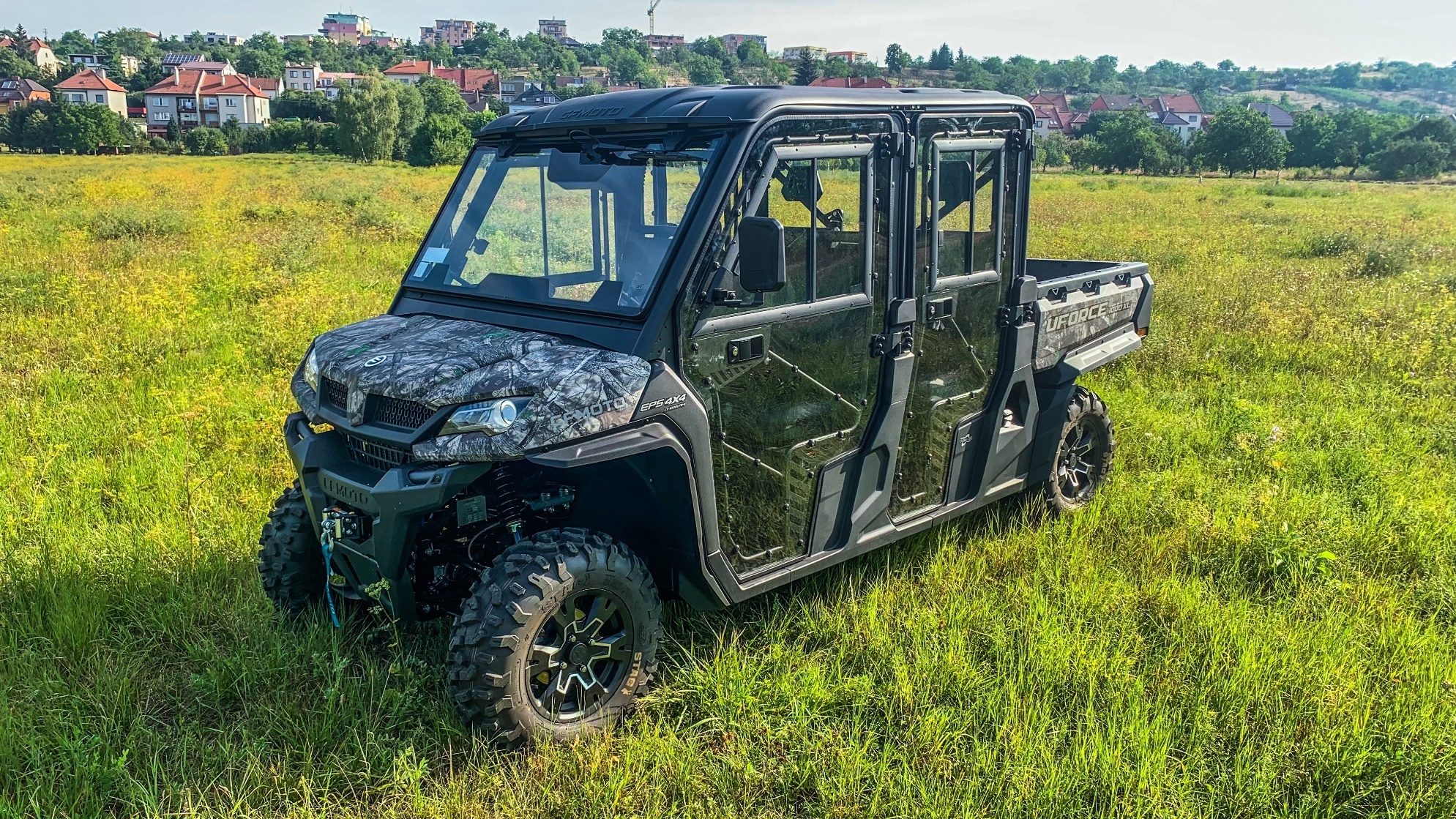 CAB PREVIEW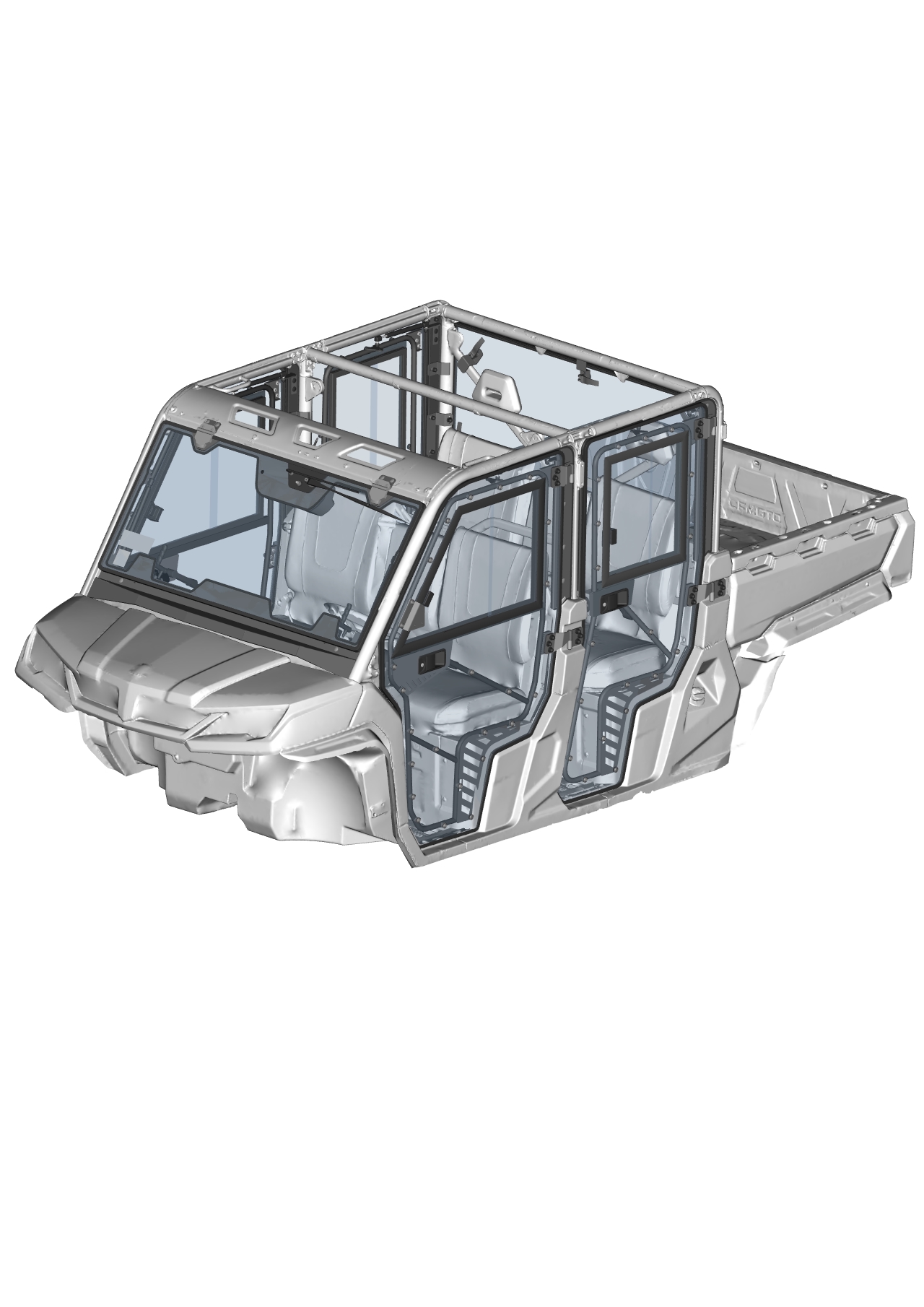 ALL PANELS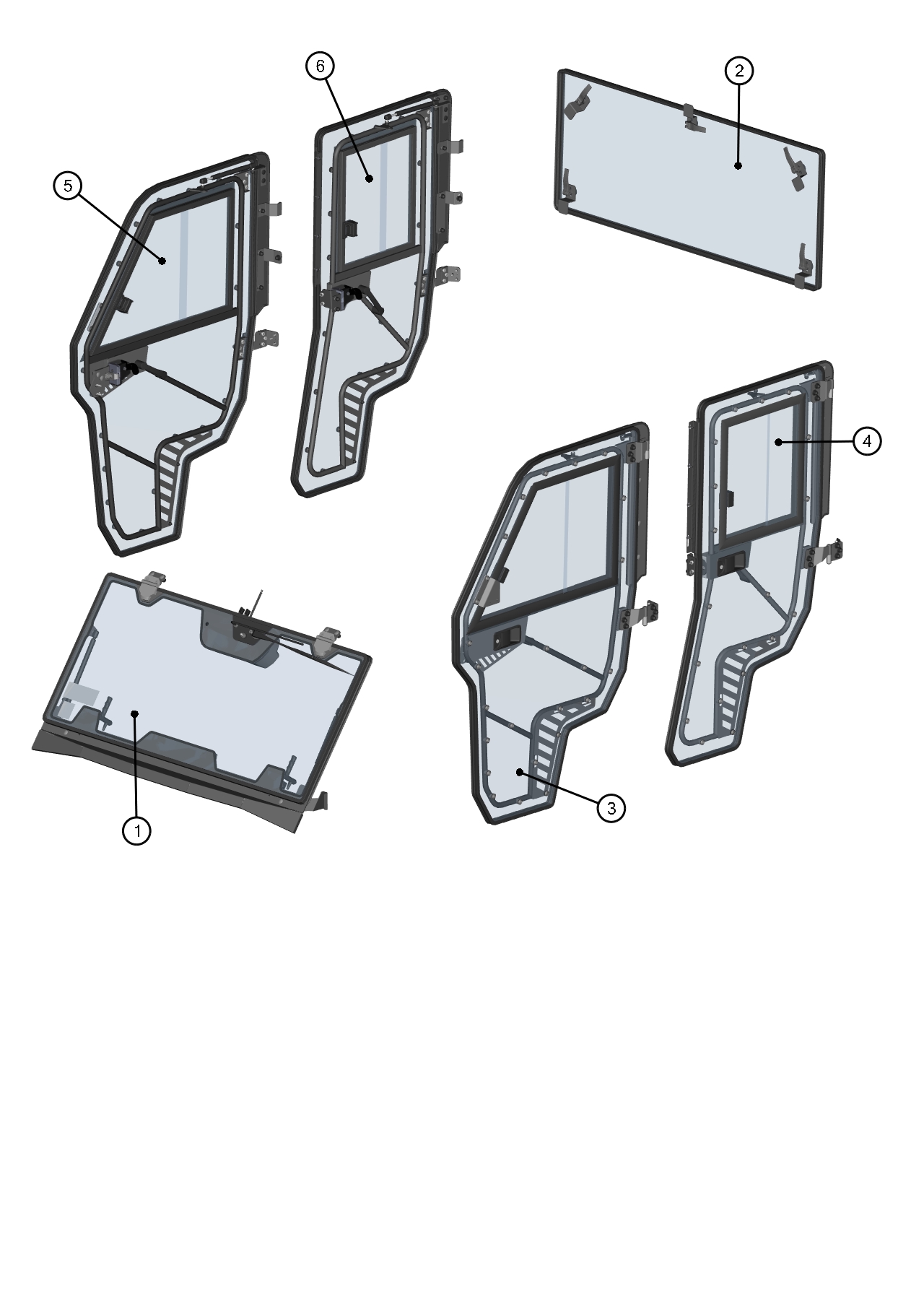 FRONT PANEL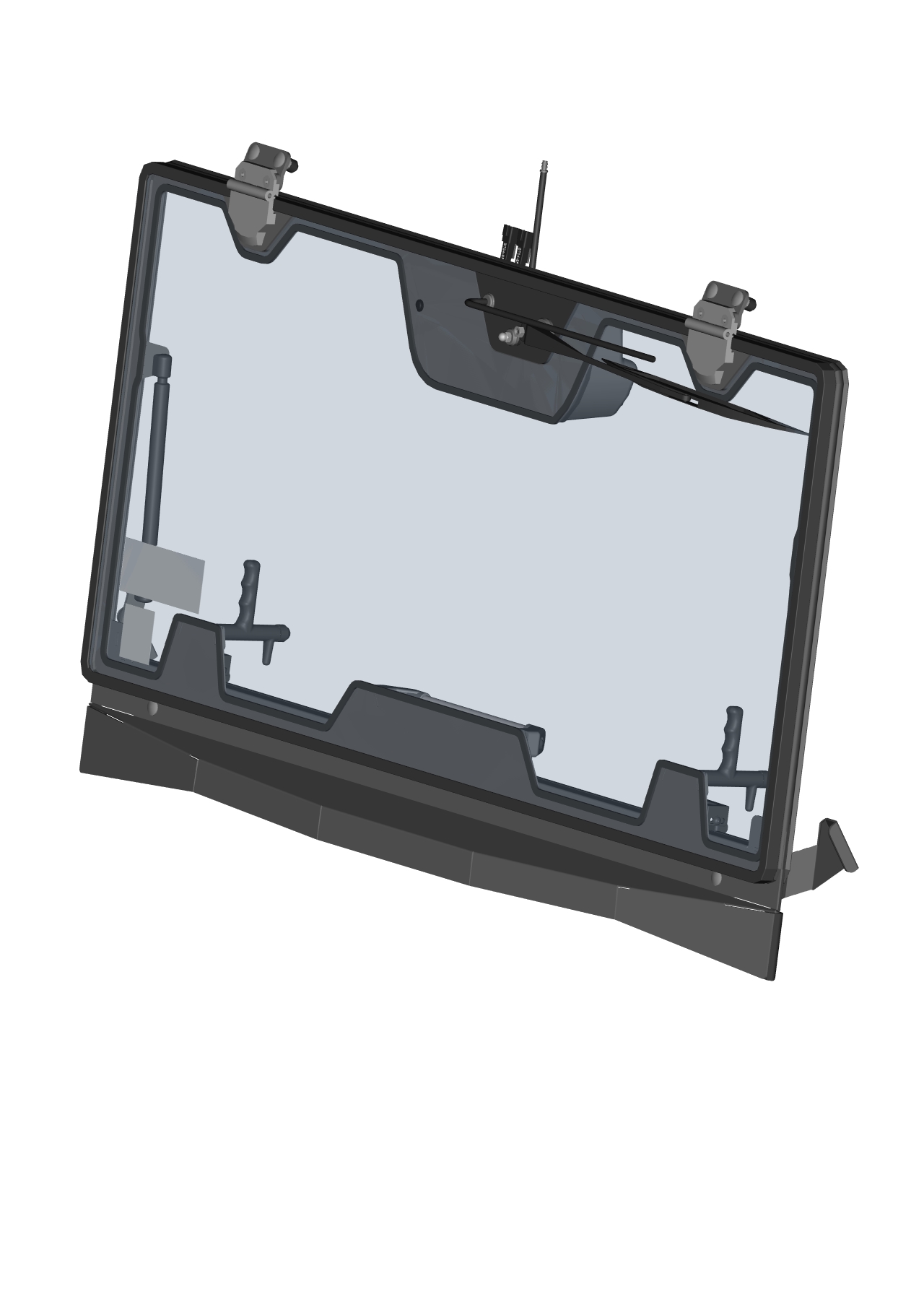 FRONT PANEL ASSEMBLIES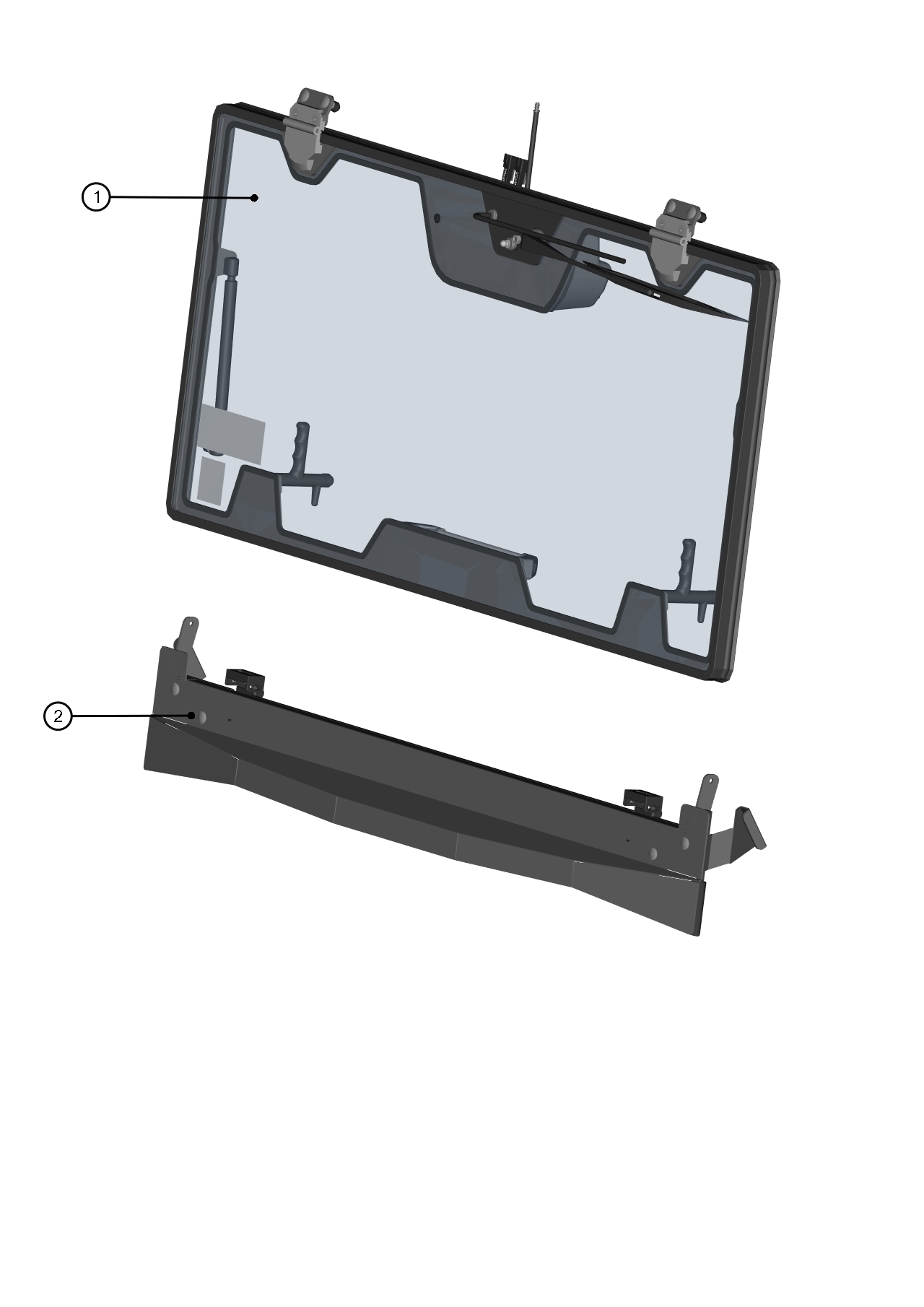 FRONT GLASS ASSEMBLY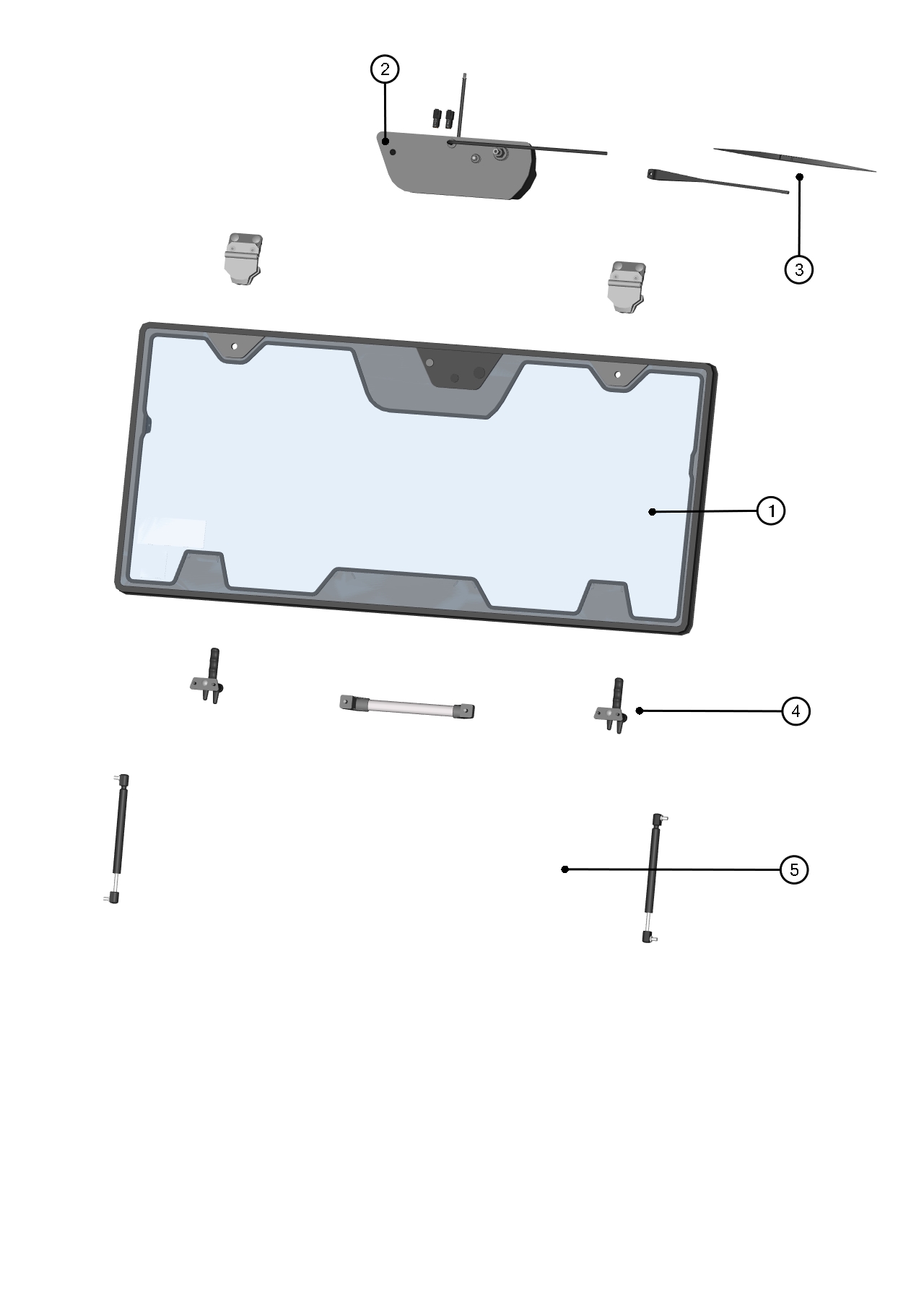 FRONT BOTTOM LEDGE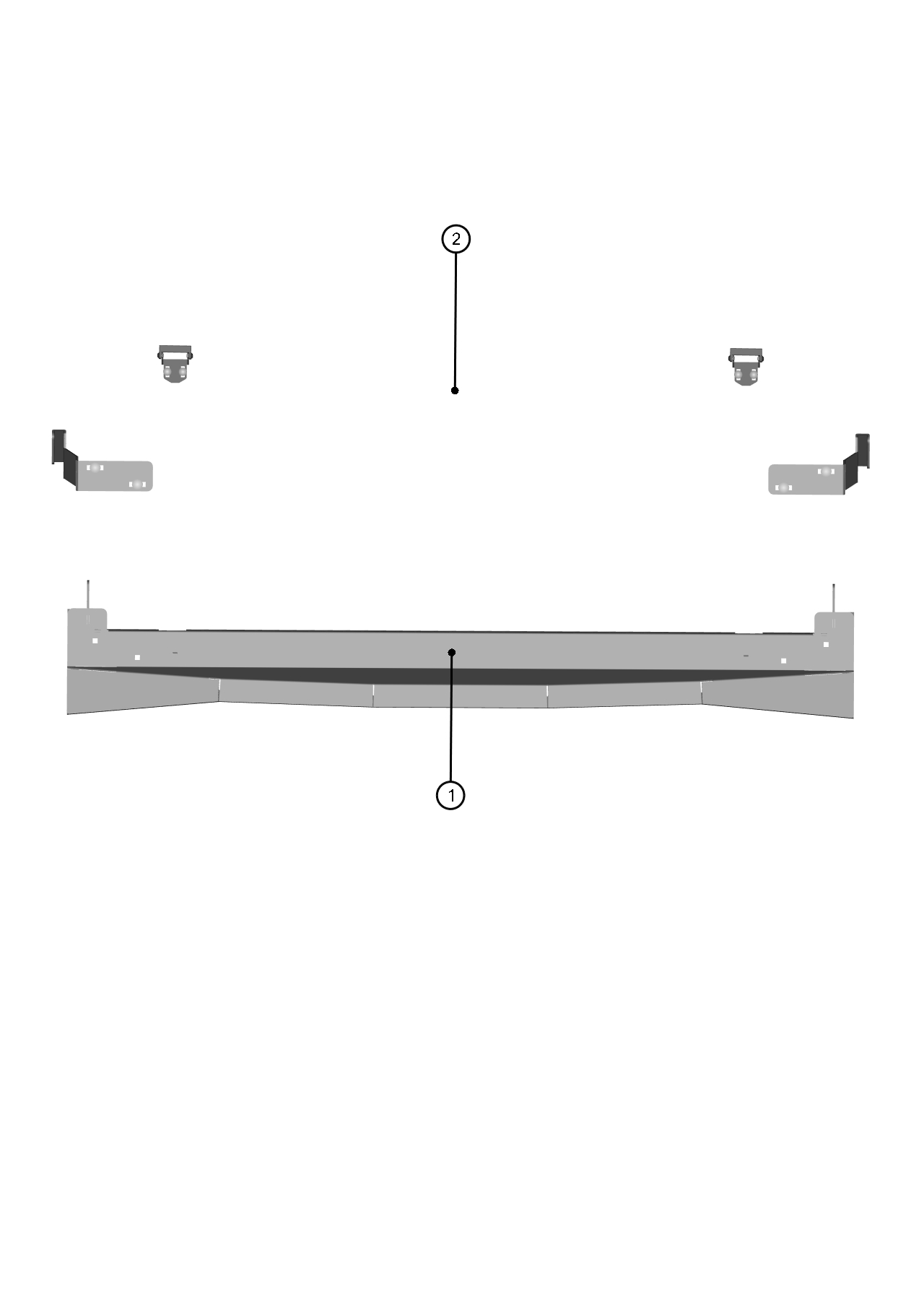 REAR PANEL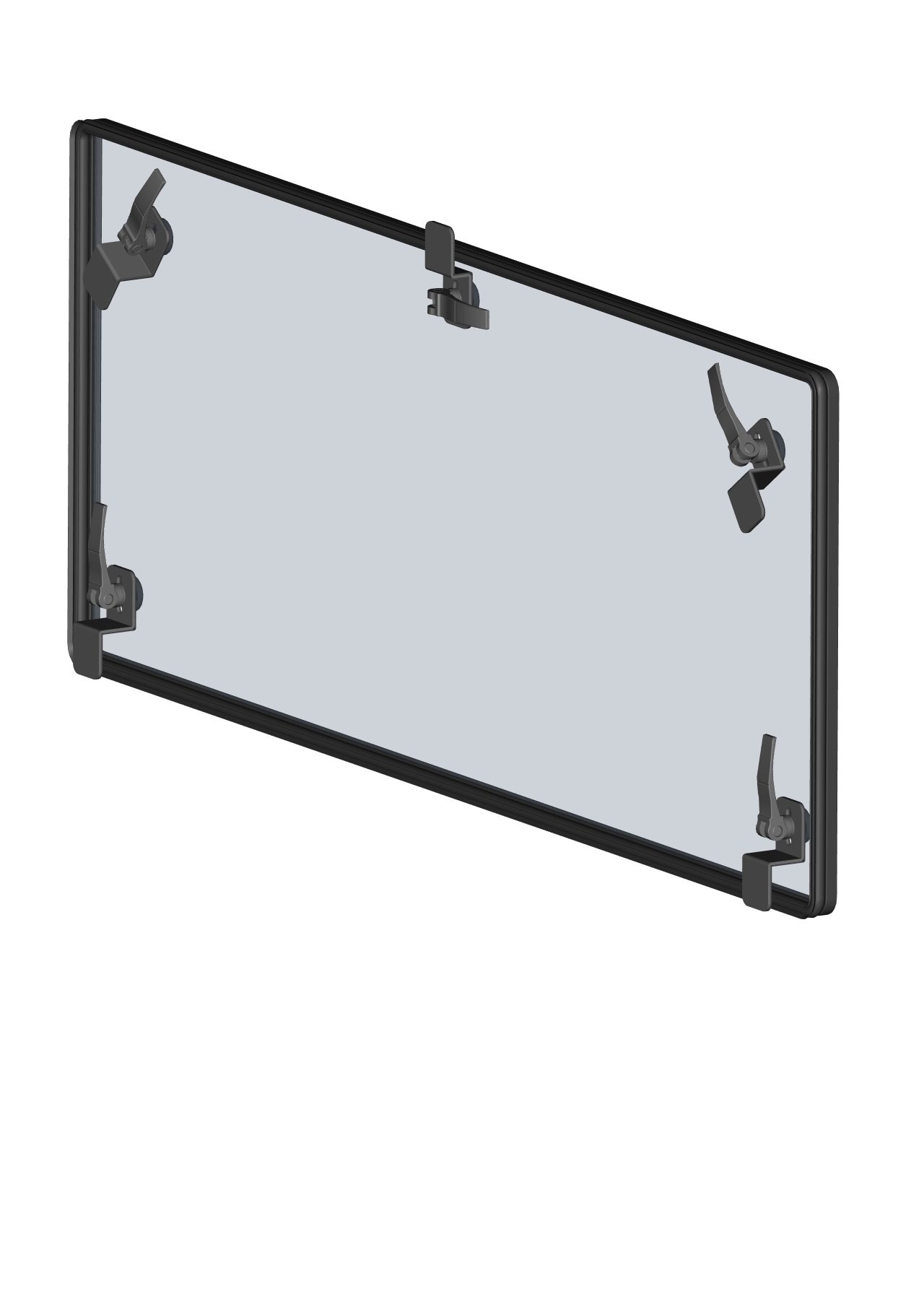 REAR PANEL ASSEMBLIES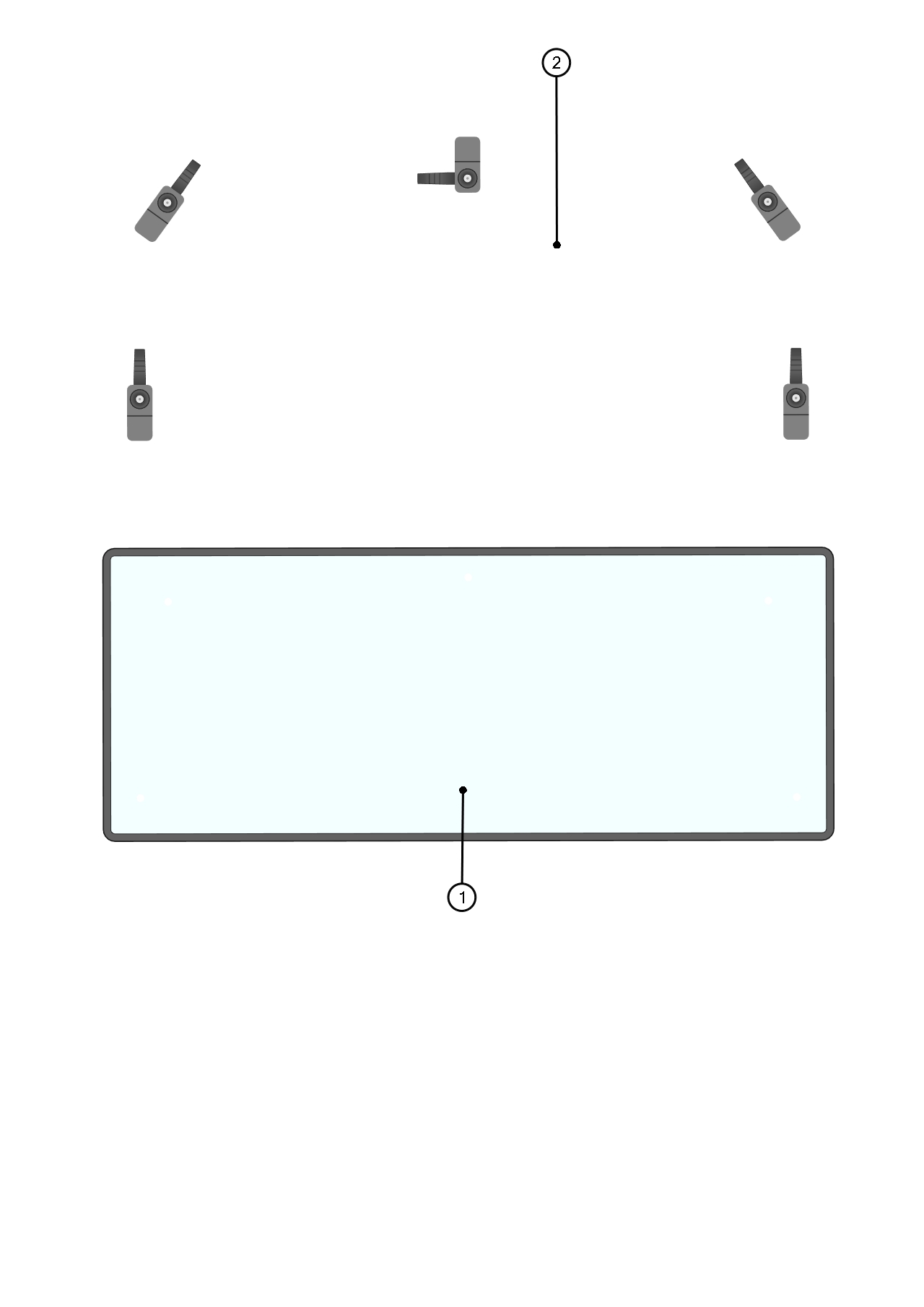 FRONT LEFT DOOR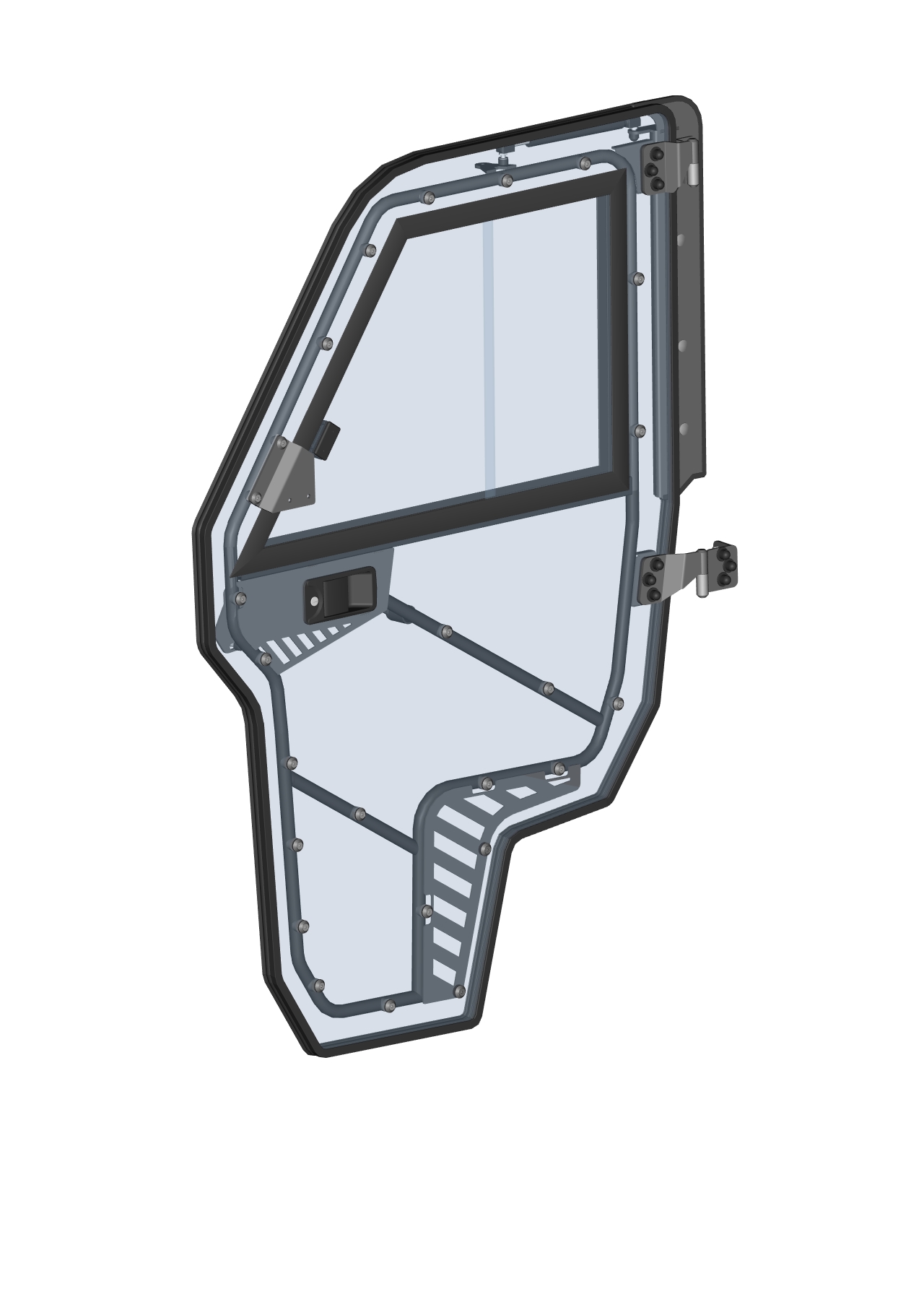 FRONT LEFT DOOR ASSEMBLIES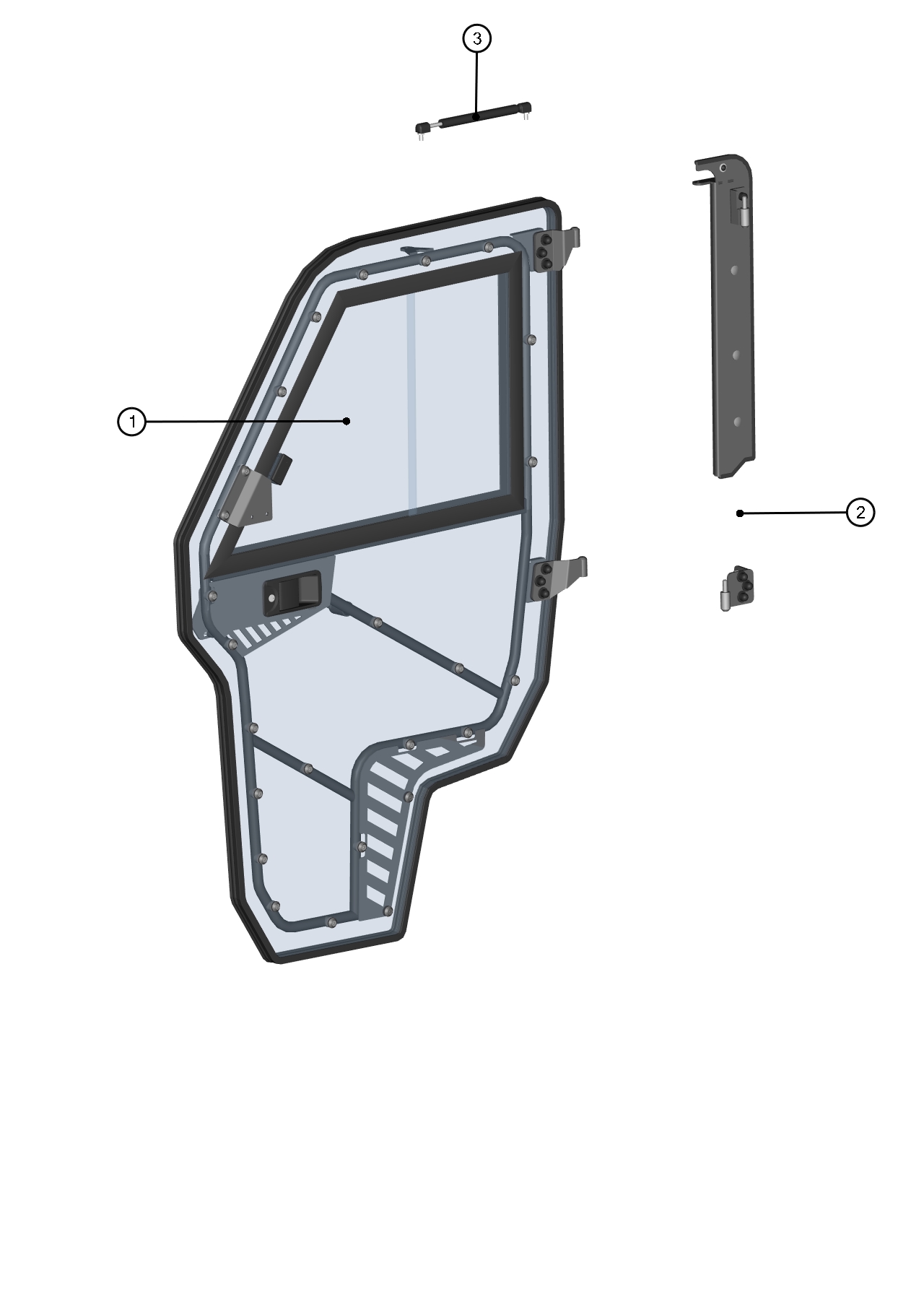 DOOR GAS SPRING ASSEMBLY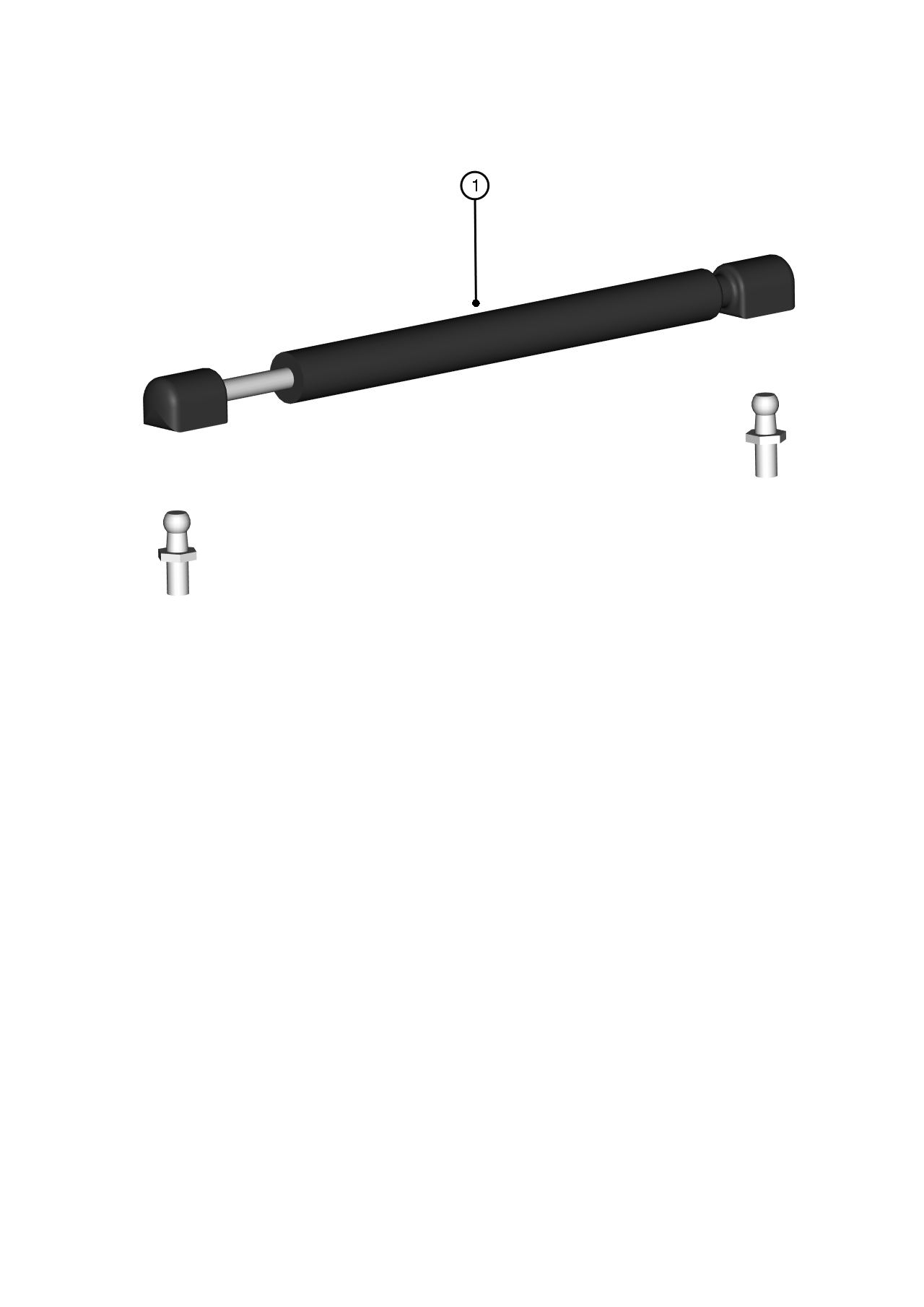 FRONT LEFT DOOR ASSEMBLY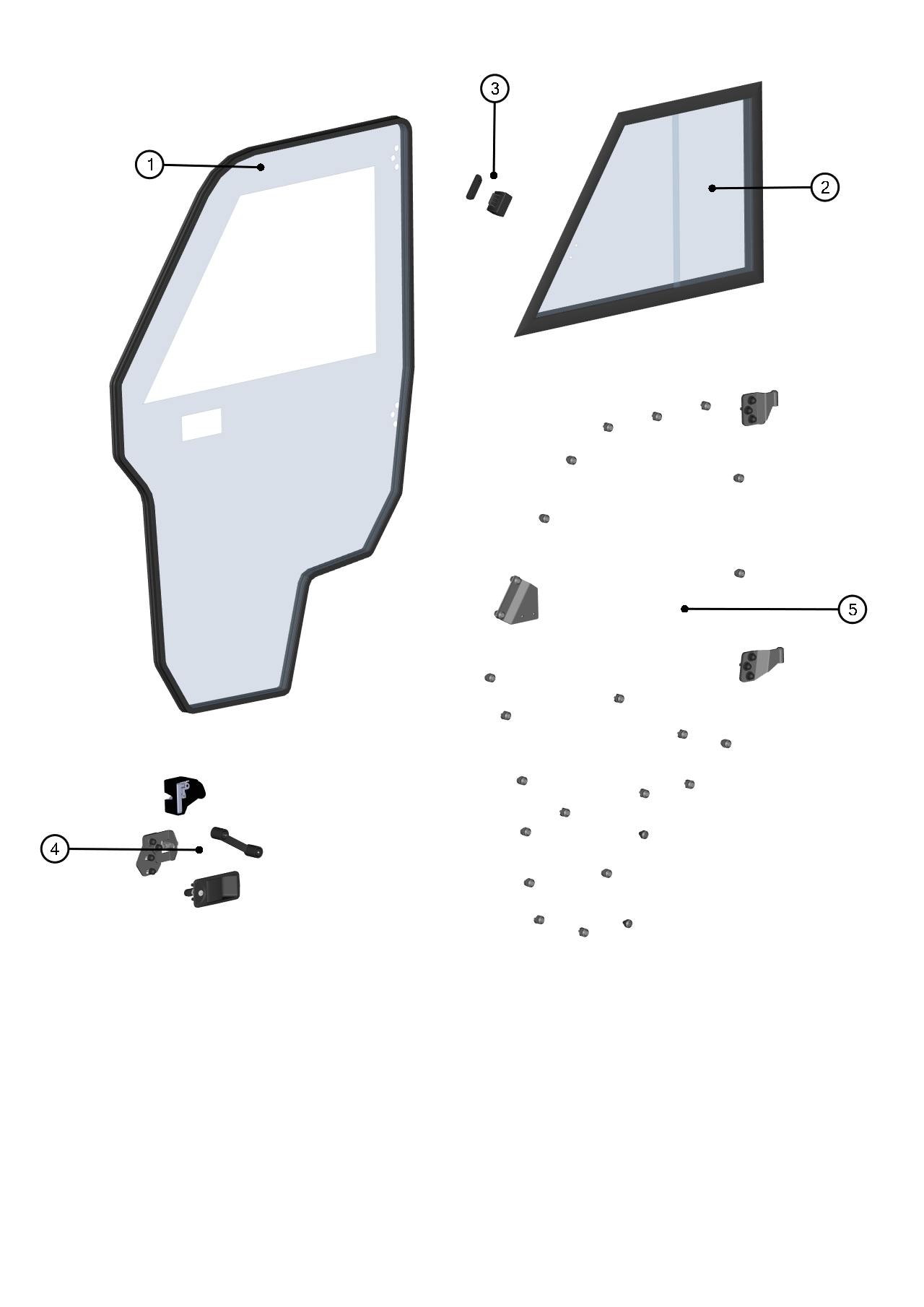 FRONT LEFT DOOR BASE ASSEMBLY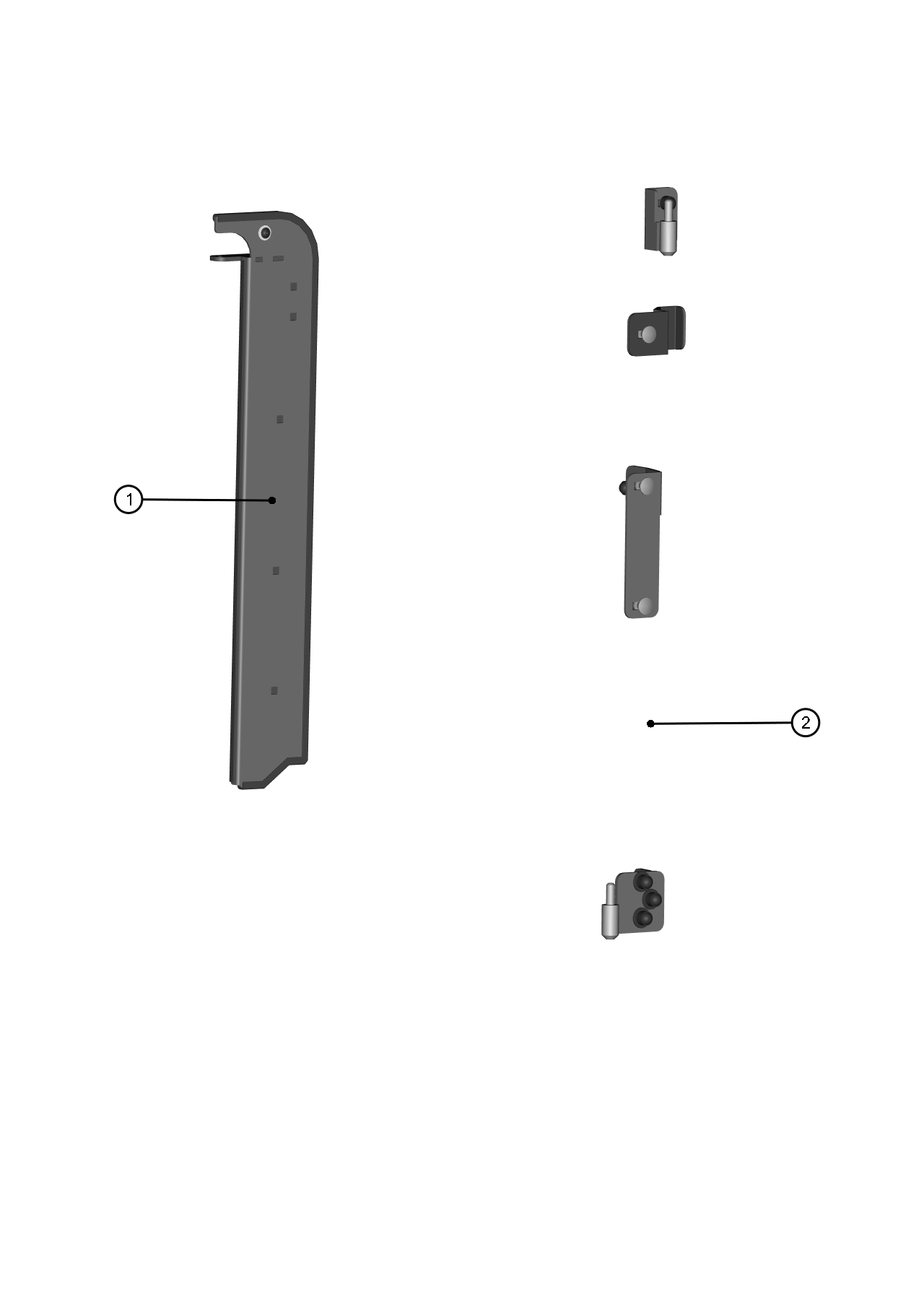 REAR LEFT DOOR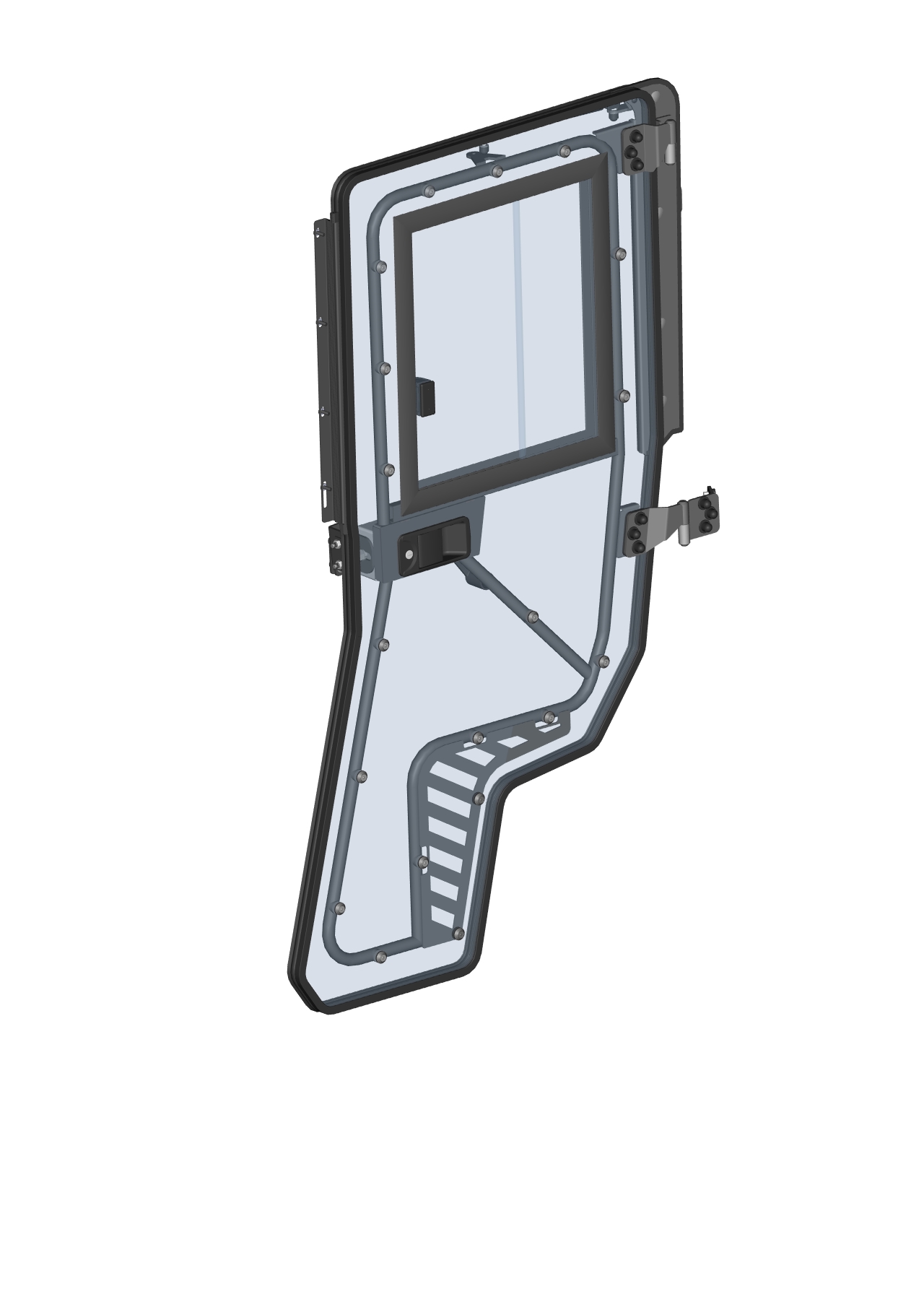 REAR LEFT DOOR ASSEMBLIES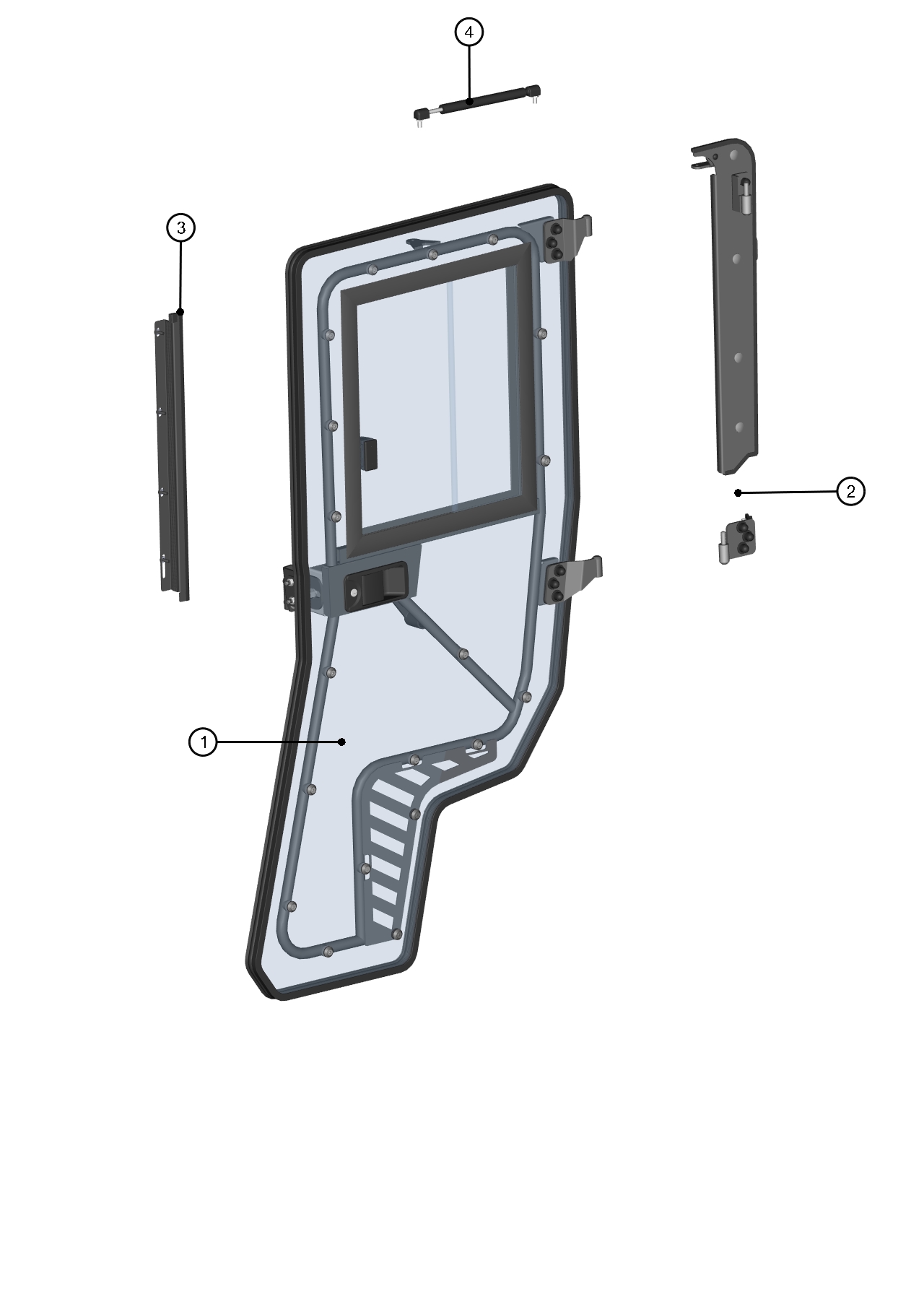 DOOR GAS SPRING ASSEMBLYREAR LEFT DOOR ASSEMBLY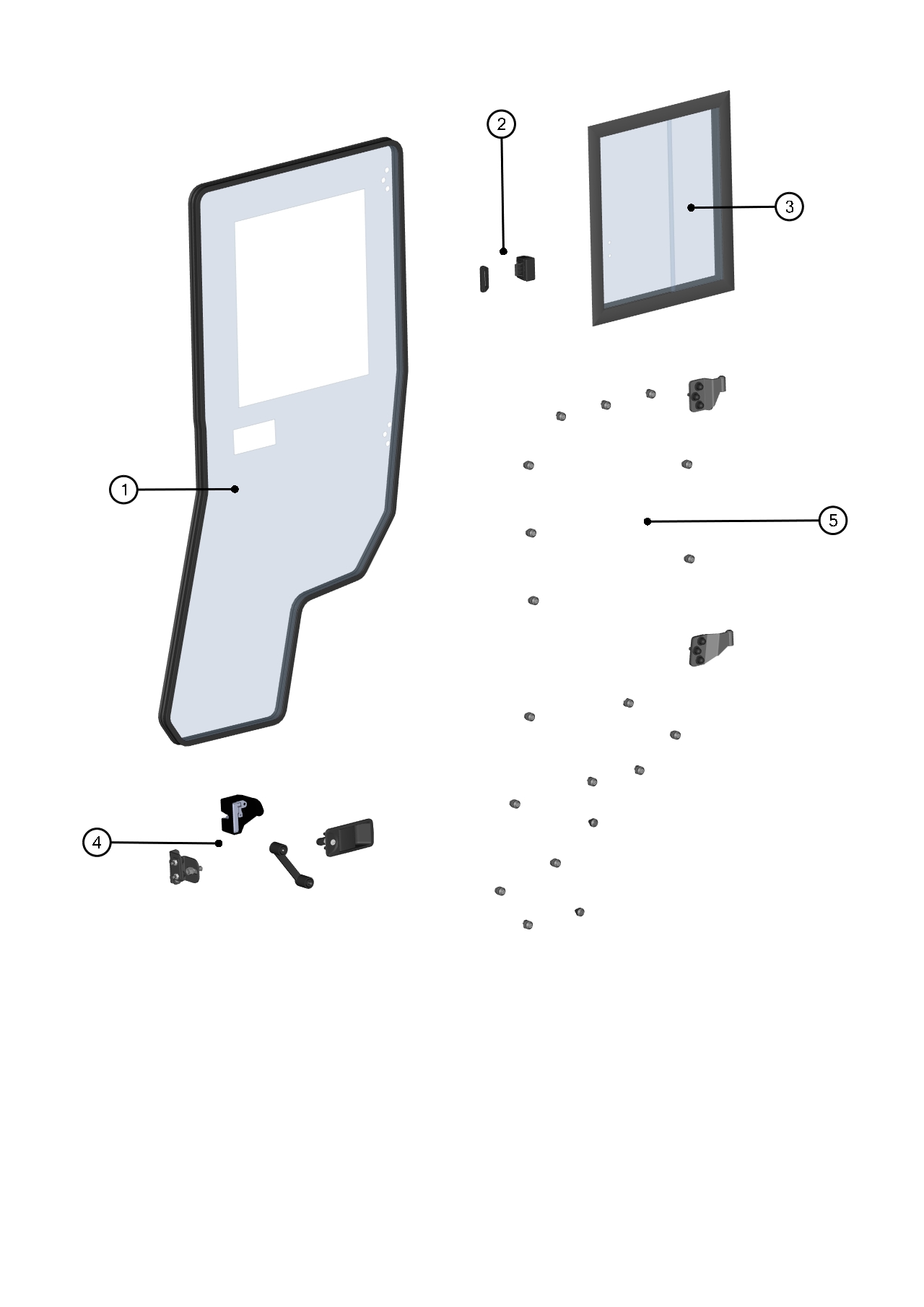 REAR LEFT DOOR SEALING LEDGE ASSEMBLY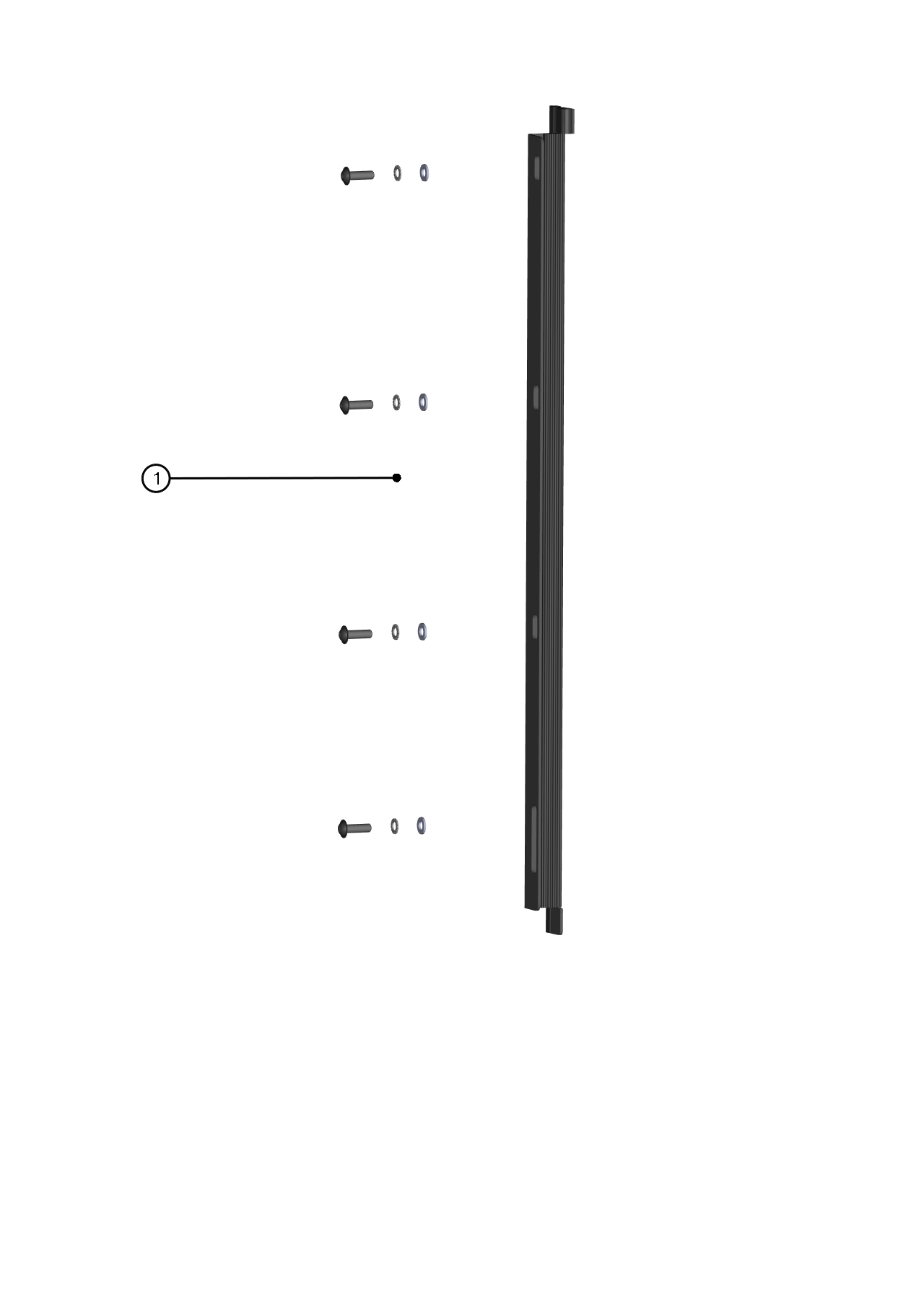 REAR LEFT DOOR BASE ASSEMBLY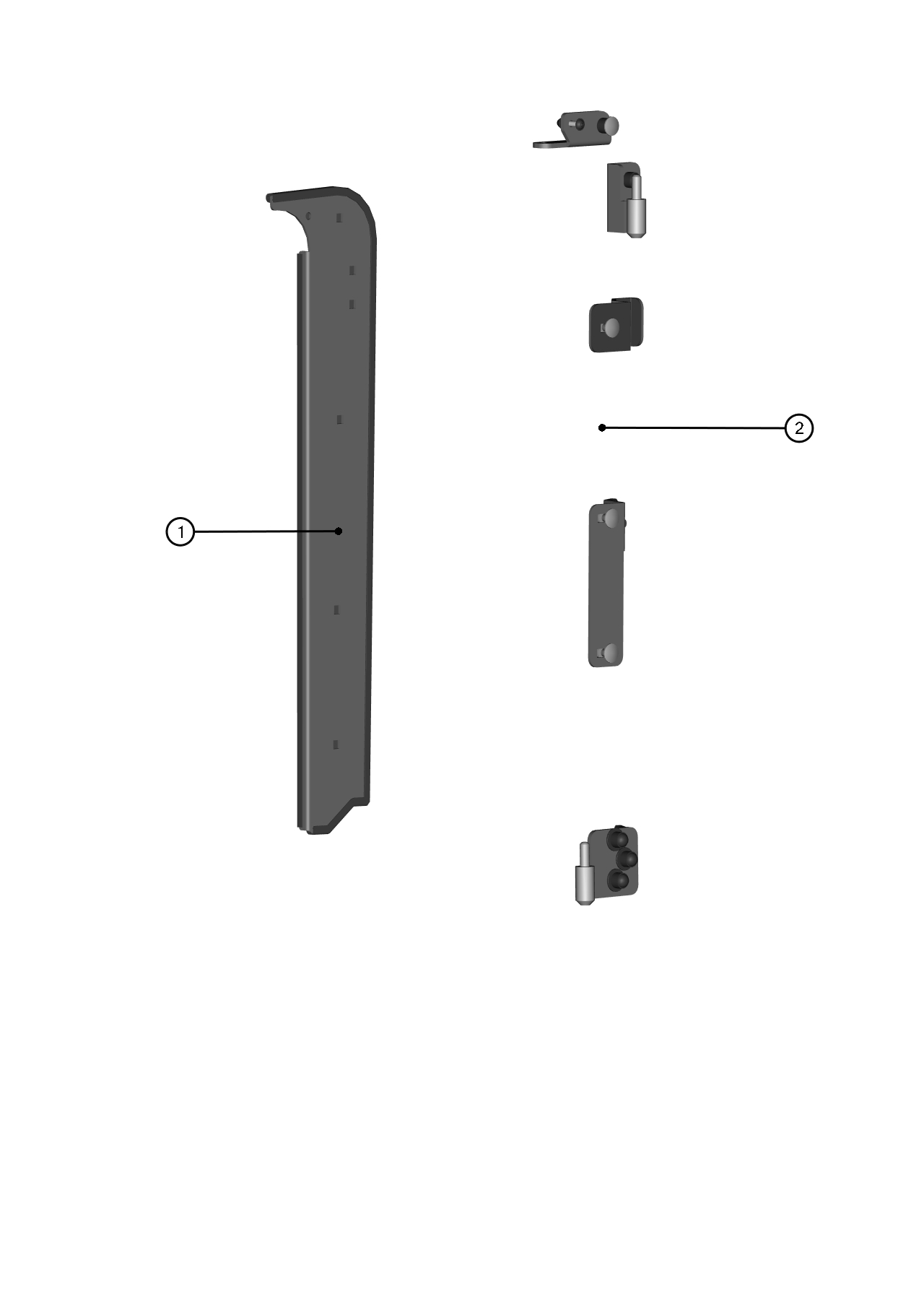 FRONT RIGHT DOOR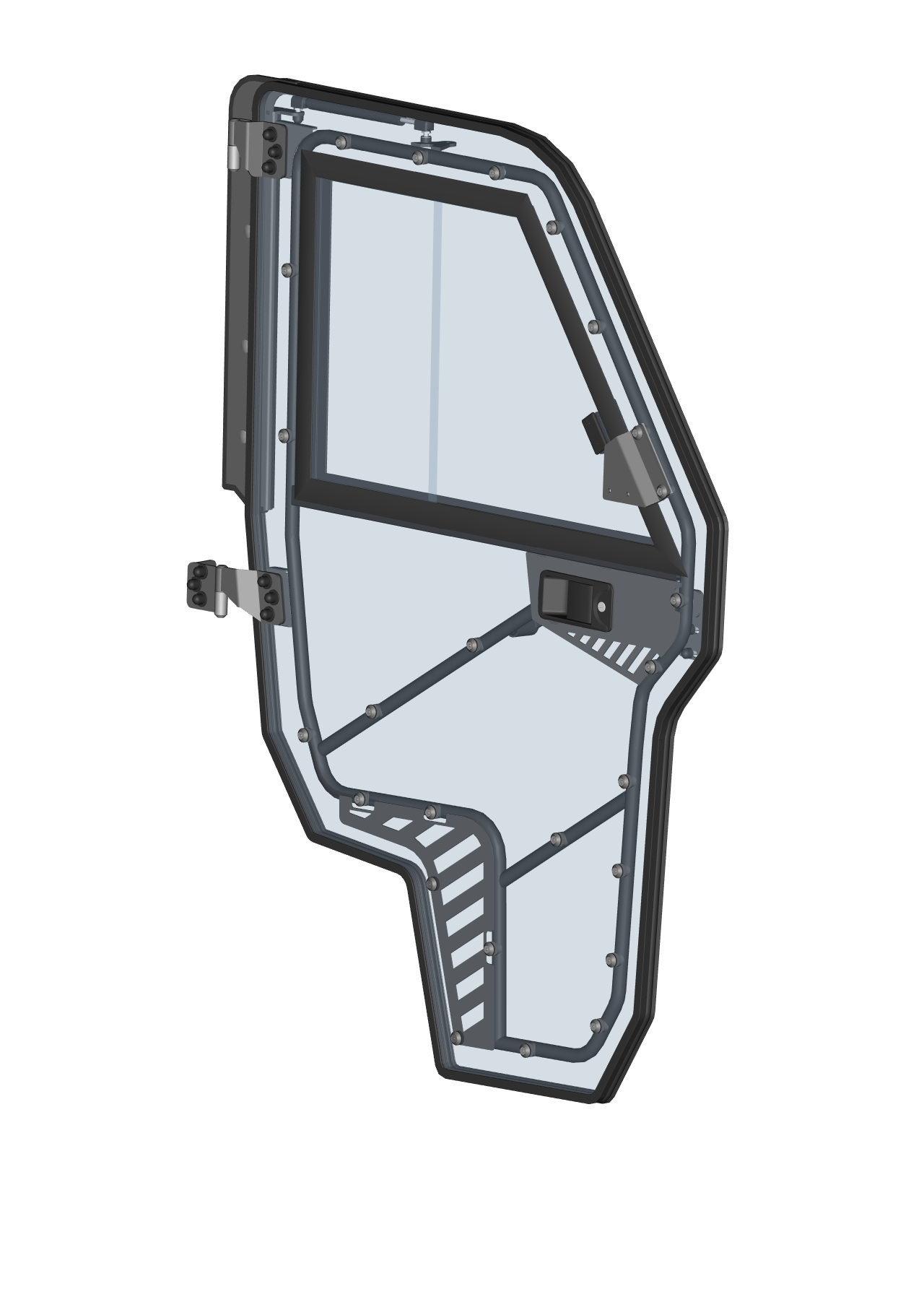 FRONT RIGHT DOOR ASSEMBLIES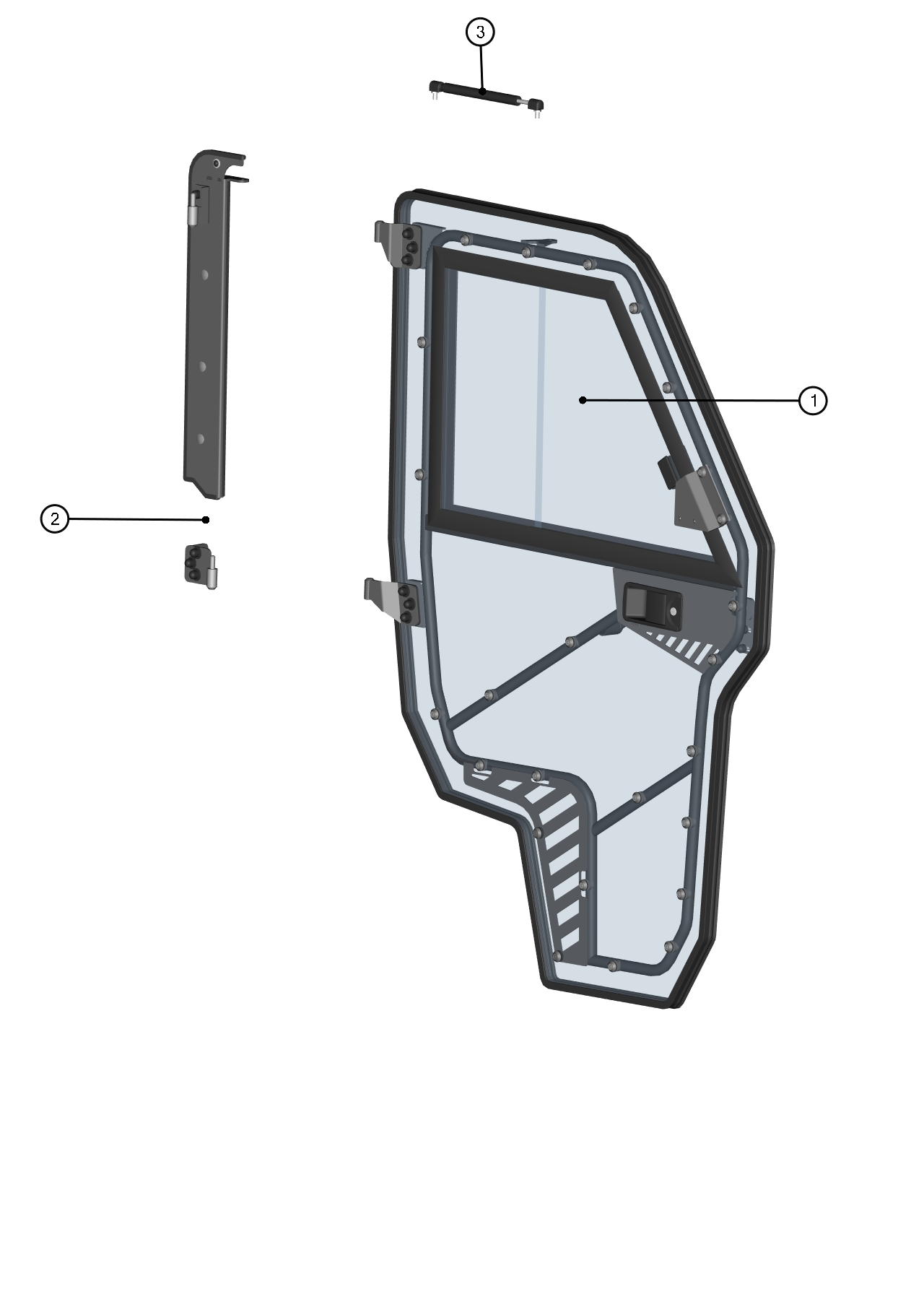 DOOR GAS SPRING ASSEMBLYFRONT RIGHT DOOR ASSEMBLY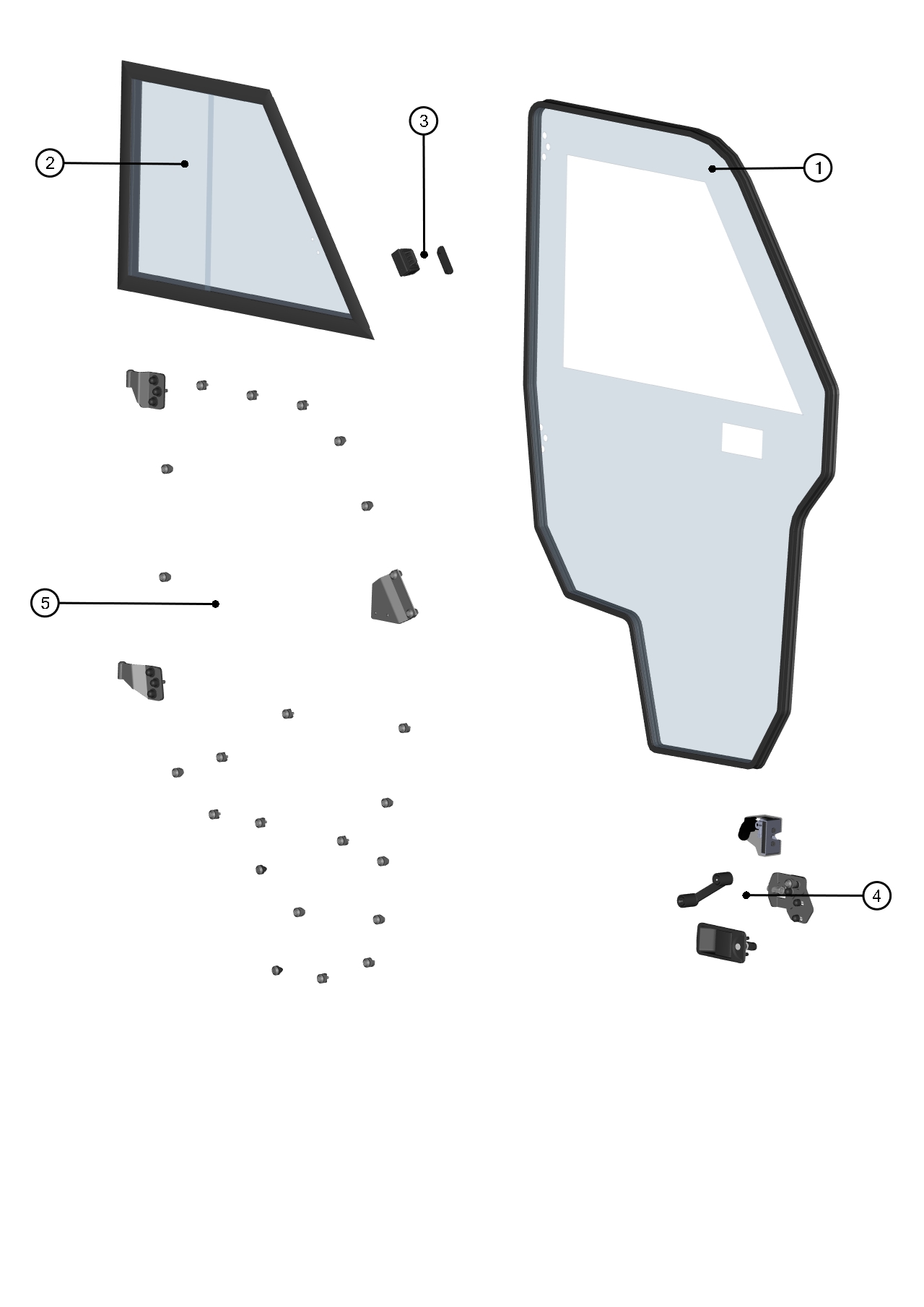 FRONT RIGHT DOOR BASE ASSEMBLY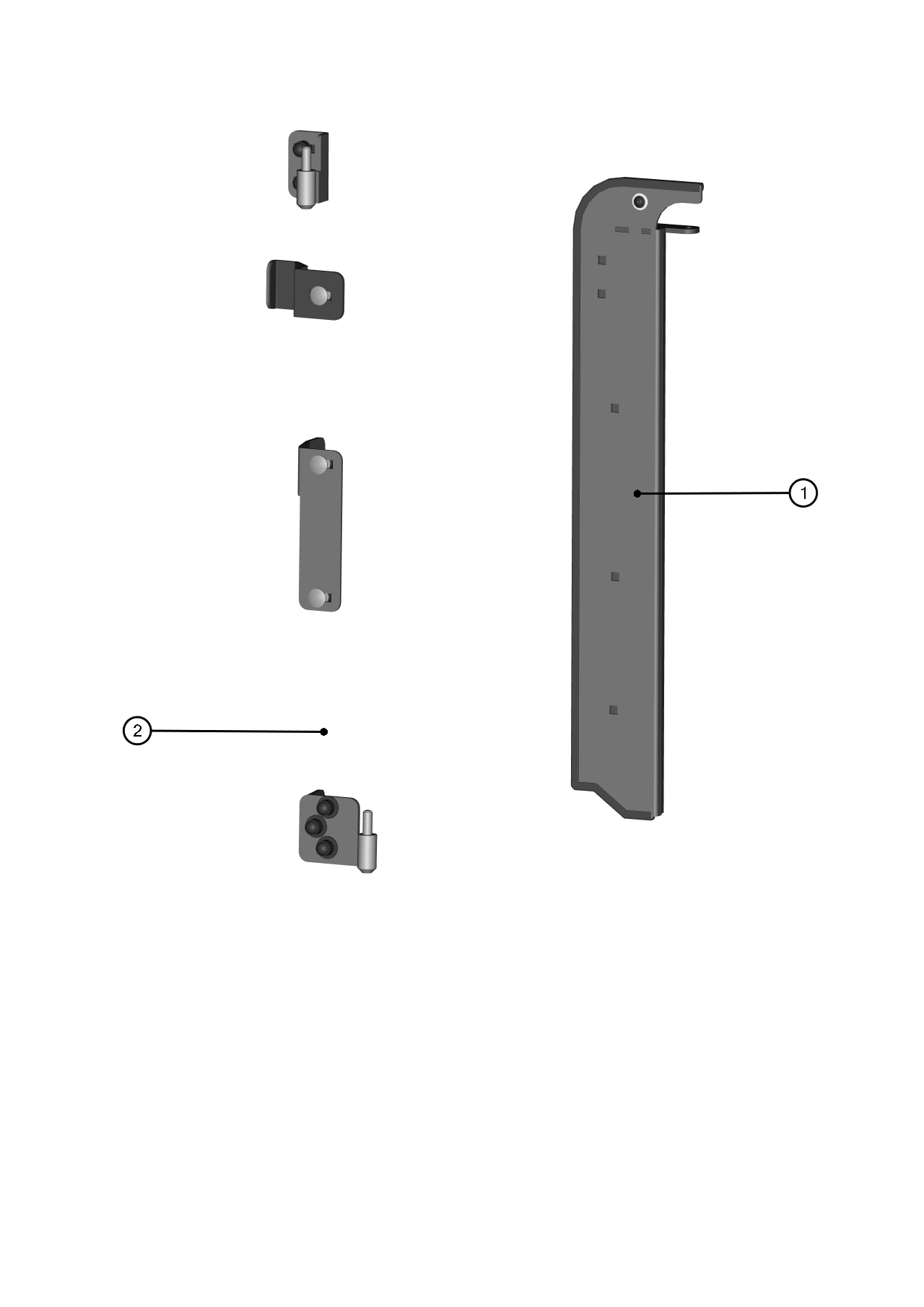 REAR RIGHT DOOR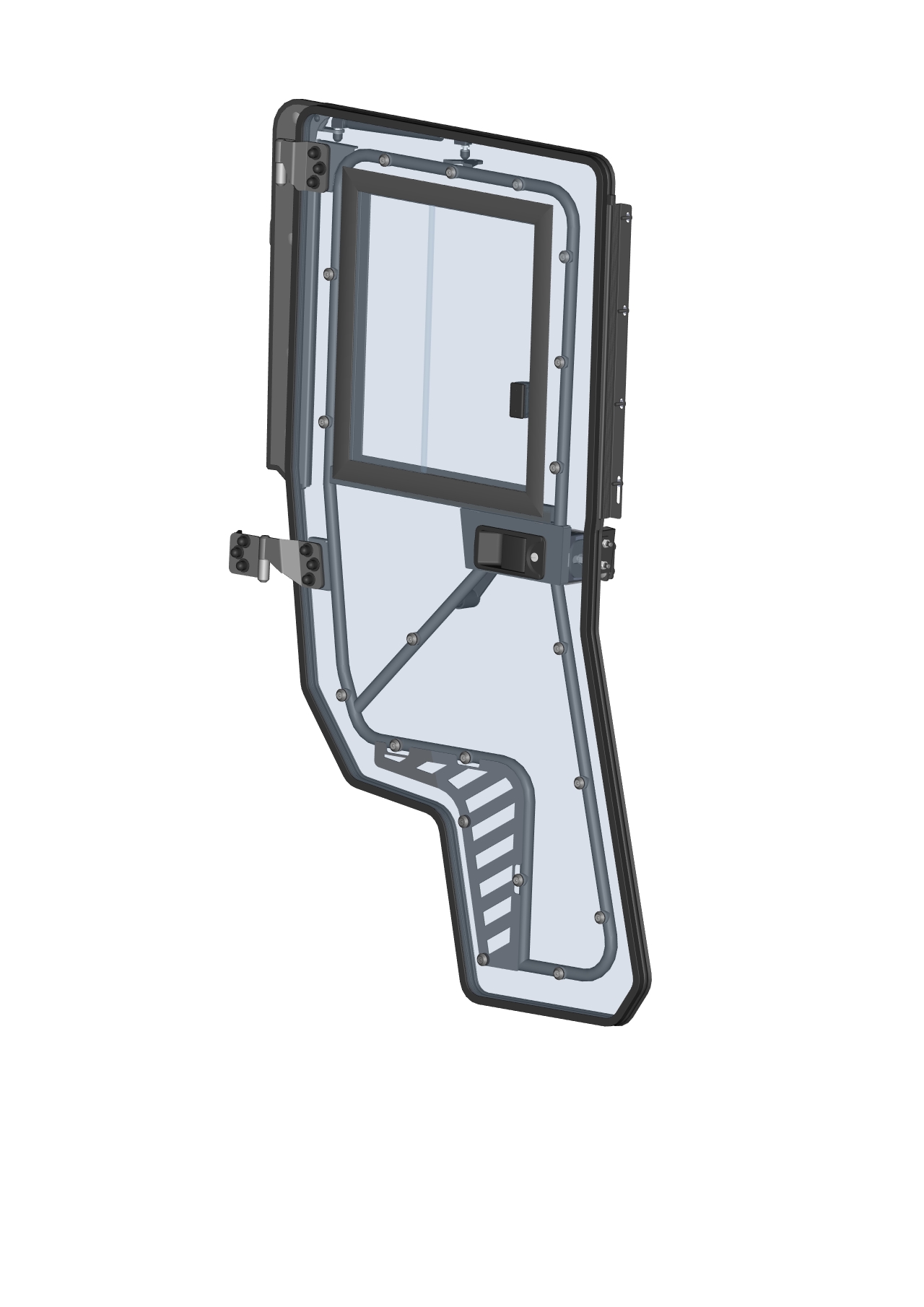 REAR RIGHT DOOR ASSEMBLIES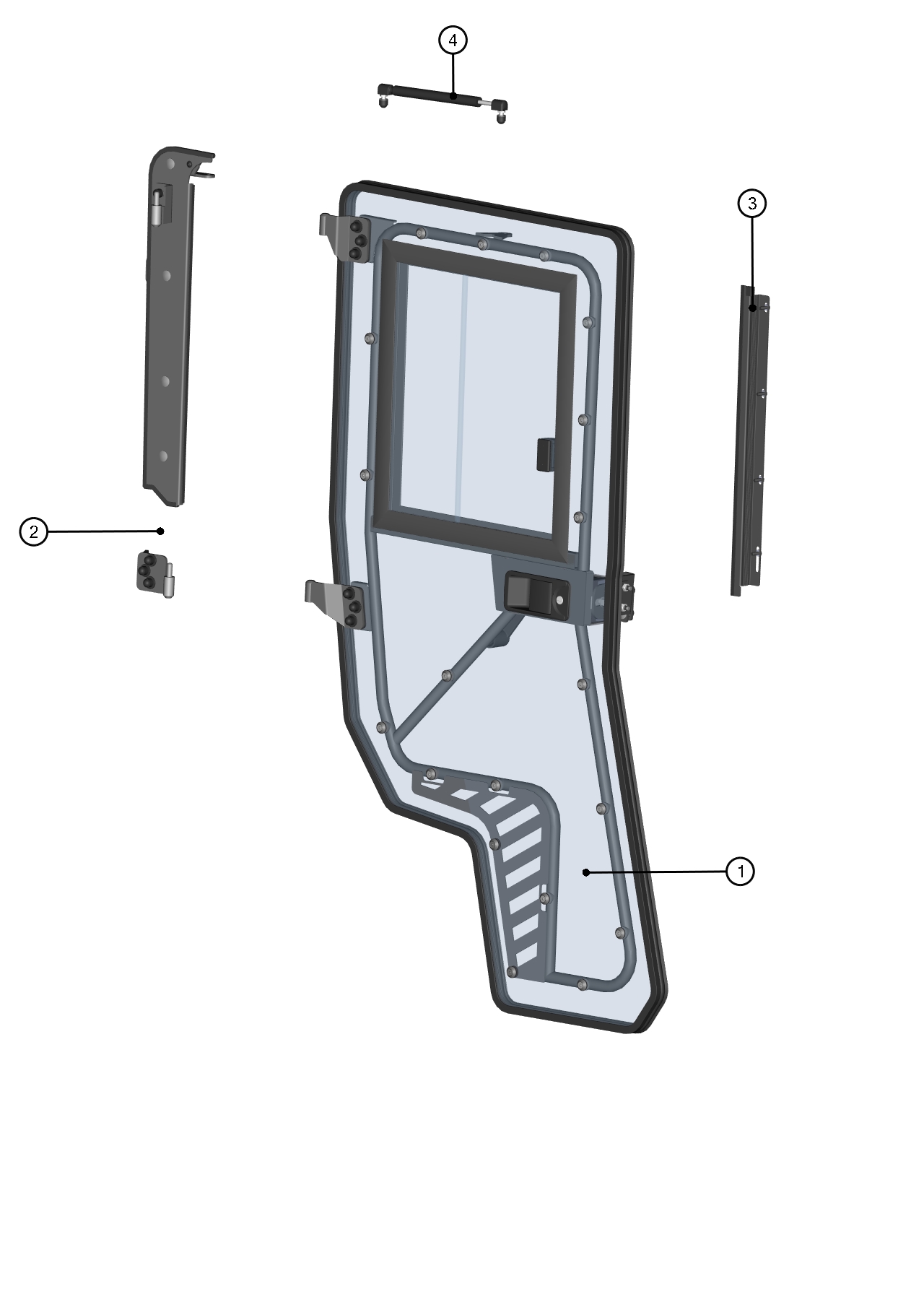 DOOR GAS SPRING ASSEMBLYREAR RIGHT DOOR ASSEMBLY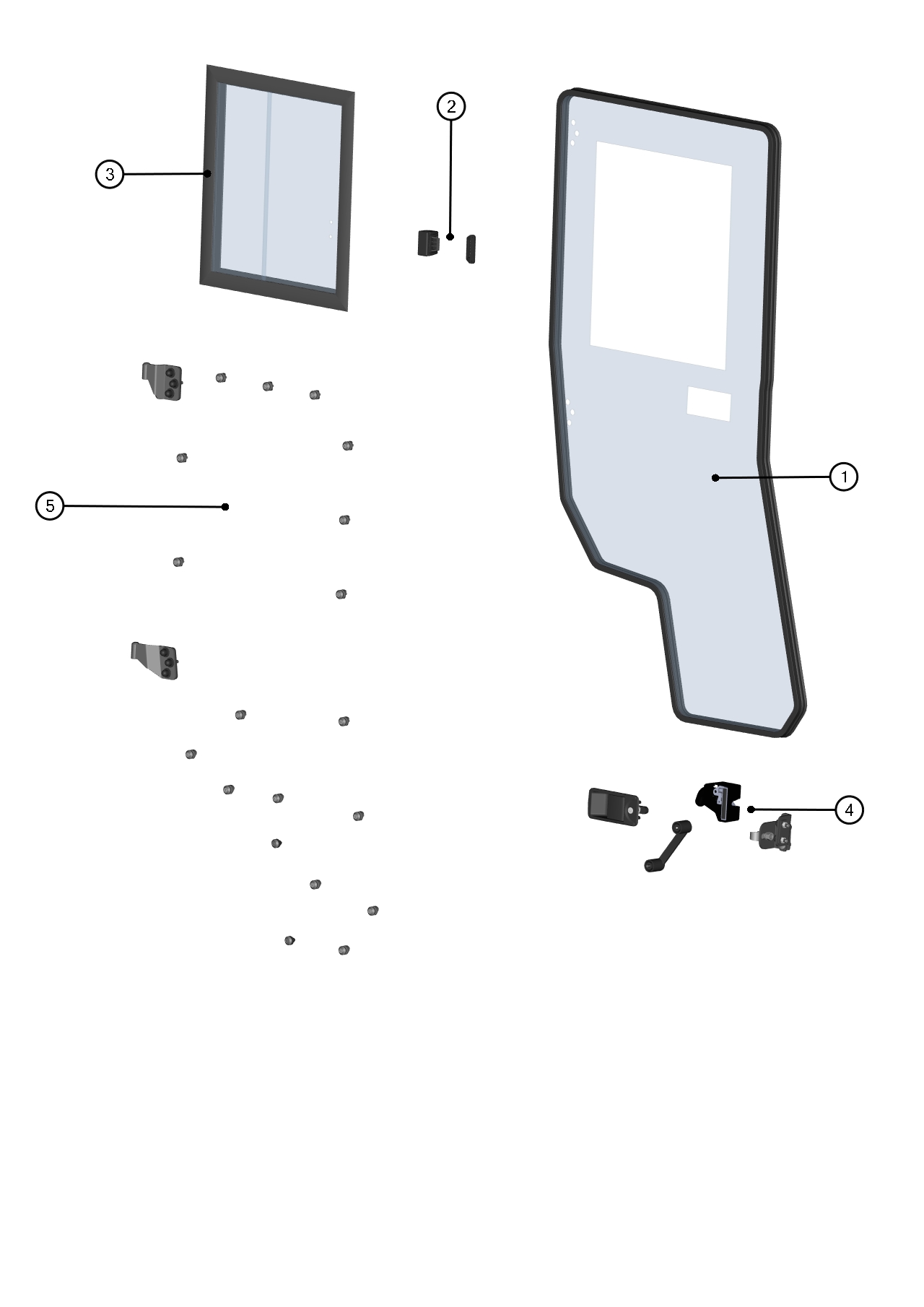 REAR RIGHT DOOR SEALING LEDGE ASSEMBLY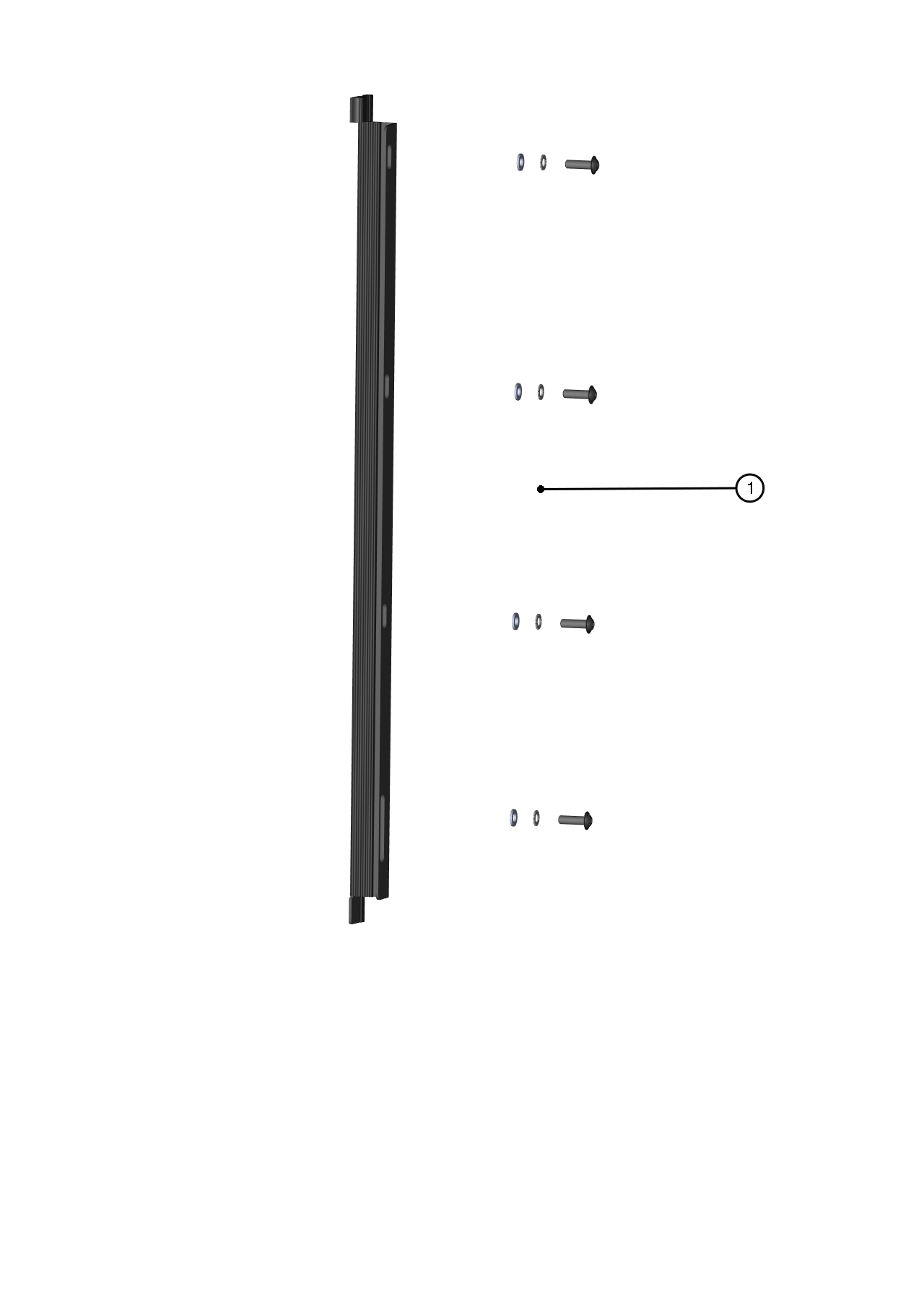 REAR RIGHT DOOR BASE ASSEMBLY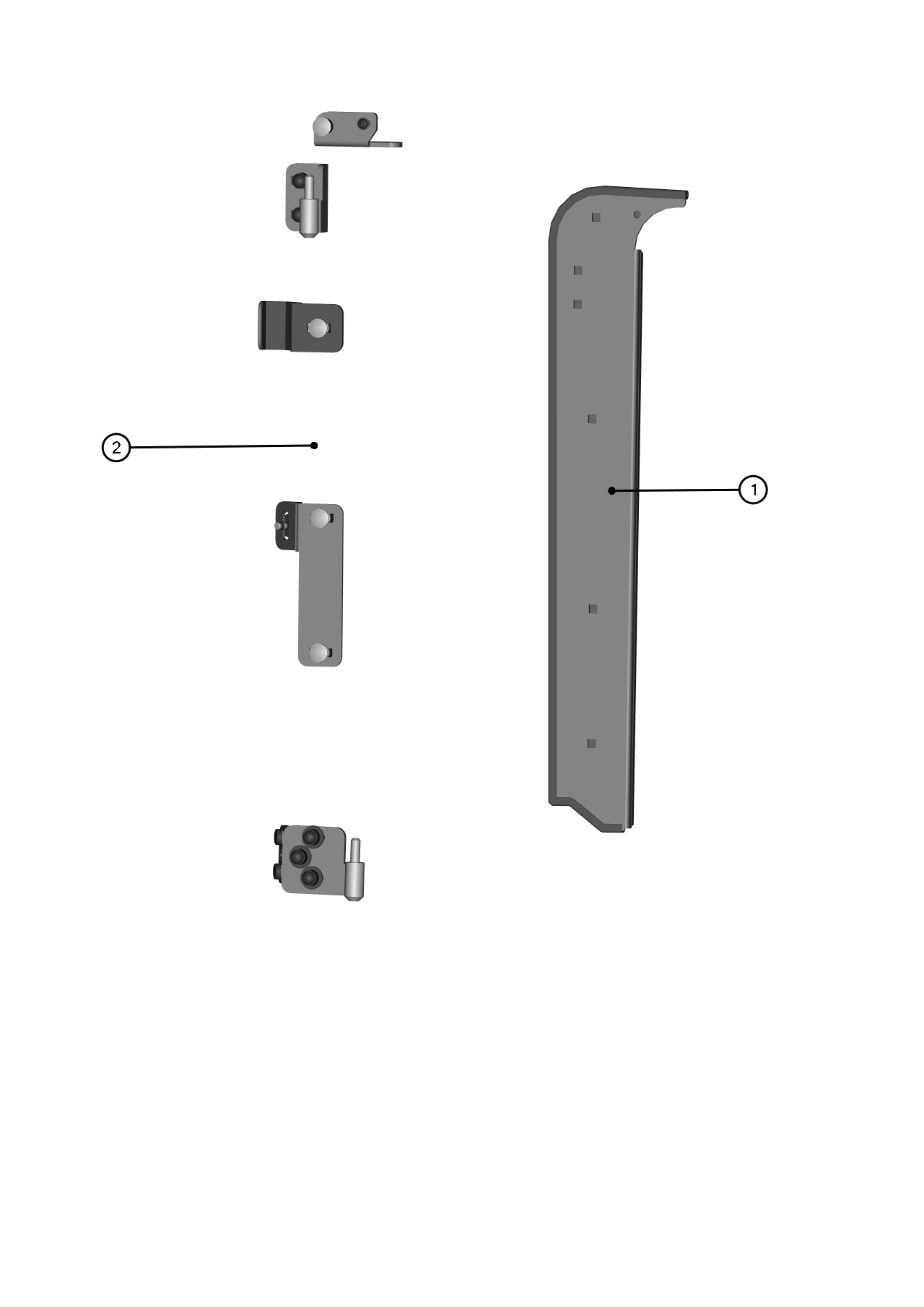 ELECTROINSTALLATIONIDCatalog no.DescriptionQtyPagePrice164S03U01S10FRONT PANEL15264S03U01S20REAR PANEL19364S03U05S40FRONT LEFT DOOR111464S03U05S41REAR LEFT DOOR116564S03U05S50FRONT RIGHT DOOR122664S03U05S51REAR RIGHT DOOR127------ELECTROINSTALLATION132IDDescriptionPageQty1FRONT GLASS ASSEMBLY612FRONT BOTTOM LEDGE71IDCatalog no.DescriptionQtyPrice164S03U01-15M001FRONT GLASS WITH REINFORCEMENT AND SEALING 1274S02U01-01M002WIPER MOTOR ASSEMBLY1364S03U05-10PKM001WIPER ARM WITH BLADE1464S03U05-10PKM002FRONT GLASS HARDWARE KIT15000868GAS SPRING2IDCatalog no.DescriptionQtyPrice164S03U05-10PKM003FRONT BOTTOM LEDGE ASSEMBLY1264S03U05-10PKM004FRONT BOTTOM LEDGE HARDWARE KIT1IDCatalog no.DescriptionQtyPrice164S03U01-20M001REAR GLASS WITH SEALING ASSEMBLY1264S03U05-20PKM001REAR GLASS HARDWARE KIT1IDDescriptionPageQty1FRONT LEFT DOOR ASSEMBLY1312FRONT LEFT DOOR BASE ASSEMBLY1413DOOR GAS SPRING ASSEMBLY121IDCatalog no.DescriptionQtyPrice1000865GAS SPRING1IDCatalog no.DescriptionQtyPrice164S03U05-40PKM001FRONT LEFT POLY WITH SEALING1264S03U01-40M011FRONT LEFT WINDOW ASSEMBLY1300-030E08GLASS LOCK WITH STOP KIT1464S03U05-40PKM002FRONT LEFT LOCK WITH STOP KIT1564S03U05-40PKM003FRONT LEFT DOOR HINGES WITH FIXING KIT1IDCatalog no.DescriptionQtyPrice164S03U05-40PKM004FRONT LEFT DOOR BASE1264S03U05-40PKM005FRONT LEFT DOOR BASE HARDWARE KIT1IDDescriptionPageQty1REAR LEFT DOOR ASSEMBLY1812REAR LEFT DOOR BASE ASSEMBLY1913REAR LEFT DOOR SEALING LEDGE ASSEMBLY2014DOOR GAS SPRING ASSEMBLY171IDCatalog no.DescriptionQtyPrice1000865GAS SPRING1IDCatalog no.DescriptionQtyPrice164S03U05-40PKM006REAR LEFT POLY WITH SEALING1200-030E08GLASS LOCK WITH STOP KIT1364S03U05-41M002REAR LEFT WINDOW ASSEMBLY1464S03U05-40PKM007REAR LEFT LOCK WITH STOP KIT1564S03U05-40PKM008REAR LEFT DOOR HINGES WITH FIXING KIT1IDCatalog no.DescriptionQtyPrice164S03U05-41M009REAR LEFT DOOR SEALING LEDGE ASSEMBLY1IDCatalog no.DescriptionQtyPrice164S03U05-40PKM009REAR LEFT DOOR BASE1264S03U05-40PKM010REAR LEFT DOOR BASE HARDWARE KIT1IDDescriptionPageQty1FRONT RIGHT DOOR ASSEMBLY2412FRONT RIGHT DOOR BASE ASSEMBLY2513DOOR GAS SPRING ASSEMBLY231IDCatalog no.DescriptionQtyPrice1000865GAS SPRING1IDCatalog no.DescriptionQtyPrice164S03U05-50PKM001FRONT RIGHT POLY WITH SEALING1264S03U01-50M011FRONT RIGHT WINDOW ASSEMBLY1300-030E08GLASS LOCK WITH STOP KIT1464S03U05-50PKM002FRONT RIGHT LOCK WITH STOP KIT1564S03U05-50PKM003FRONT RIGHT DOOR HINGES WITH FIXING KIT1IDCatalog no.DescriptionQtyPrice164S03U05-50PKM004FRONT RIGHT DOOR BASE1264S03U05-50PKM005FRONT RIGHT DOOR BASE HARDWARE KIT1IDDescriptionPageQty1REAR RIGHT DOOR ASSEMBLY2912REAR RIGHT DOOR BASE ASSEMBLY3113REAR RIGHT DOOR SEALING LEDGE ASSEMBLY3014DOOR GAS SPRING ASSEMBLY281IDCatalog no.DescriptionQtyPrice1000865GAS SPRING1IDCatalog no.DescriptionQtyPrice164S03U05-50PKM006REAR RIGHT POLY WITH SEALING1200-030E08GLASS LOCK WITH STOP KIT1364S03U05-51M002REAR RIGHT WINDOW ASSEMBLY1464S03U05-50PKM007REAR RIGHT LOCK WITH STOP KIT1564S03U05-50PKM008REAR RIGHT DOOR HINGES WITH FIXING KIT1IDCatalog no.DescriptionQtyPrice164S03U05-51M009REAR RIGHT DOOR SEALING LEDGE ASSEMBLY1IDCatalog no.DescriptionQtyPrice164S03U05-50PKM009REAR RIGHT DOOR BASE1264S03U05-50PKM010REAR RIGHT DOOR BASE HARDWARE KIT1PositionCatalog no.DescriptionQtyPrice1004322WIPER/WASHER SWITCH12000885WASHER TANK13009625FRONT WIPER + WASHER ELECTRICAL HARNESS14007736POWER SUPPLY EXTENSION HARNESS15009626SUPPLY ELECTRICAL HARNESS 16009627HEATER ELECTRICAL HARNESS17002624HEATER BODY18002386ELECTROMAGNETIC VALVE19002491BLEEDING VALVE110002471WATER PUMP111002702HEATER VENTILATOR SWITCH112002391EL. VALVE SWITCH113002739AIR VENT414005486INTERIOR LIGHT SWITCH1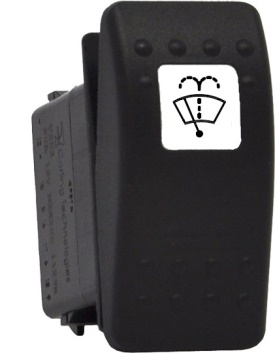 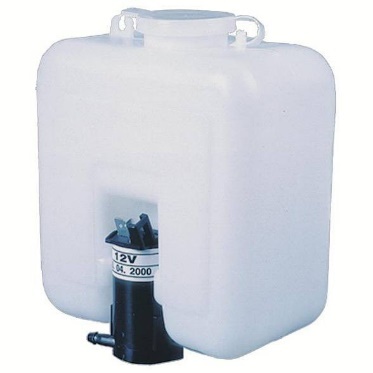 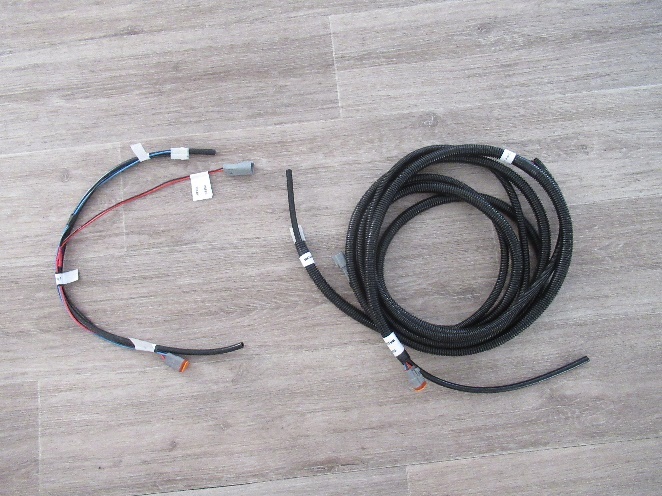 Position: 1Position: 2Position: 3Catalog no.:004322Catalog no.:000885Catalog no.: 009625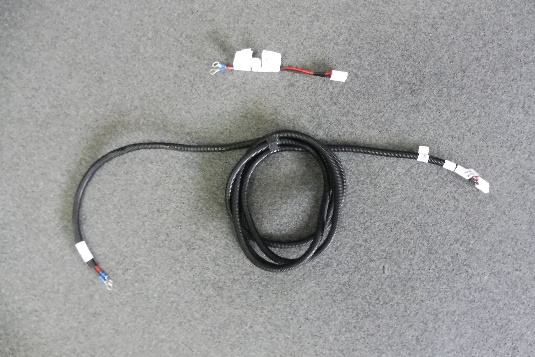 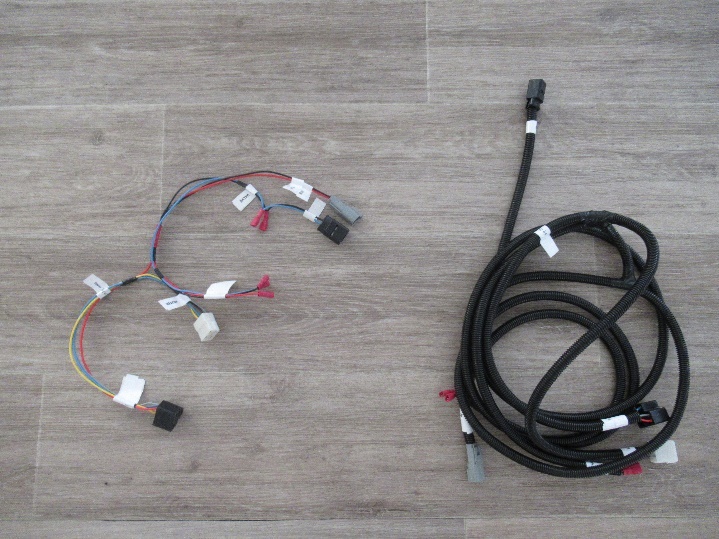 Position: 4Position: 5Position: 6Catalog no.:007736Catalog no.:009626Catalog no.:009627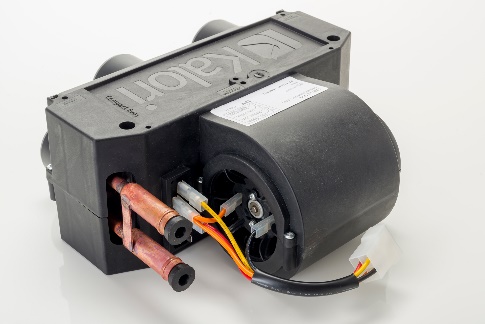 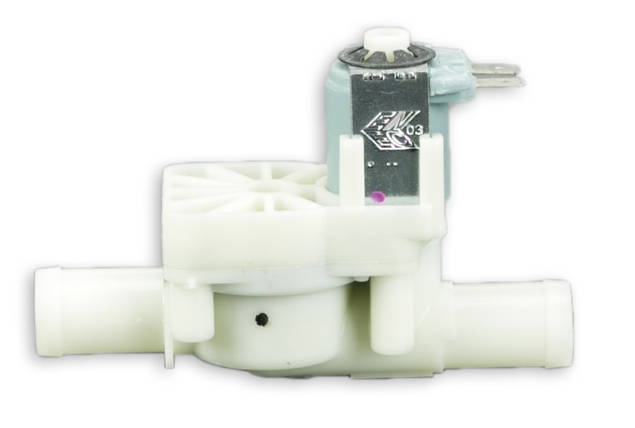 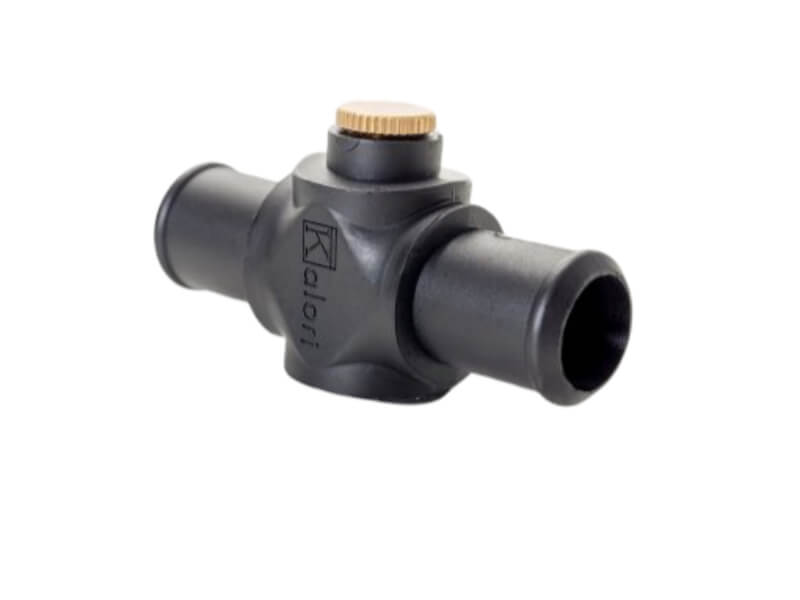 Position: 7Position: 8Position: 9Catalog no.:002624Catalog no.:002386Catalog no.:002491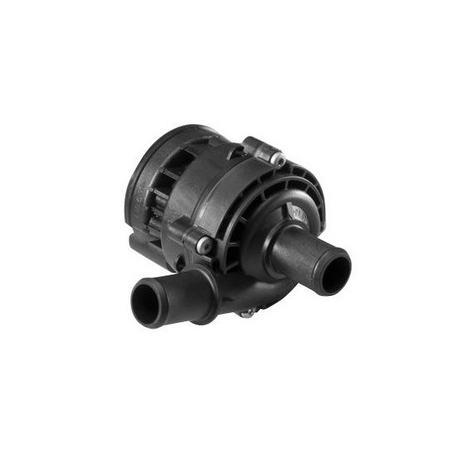 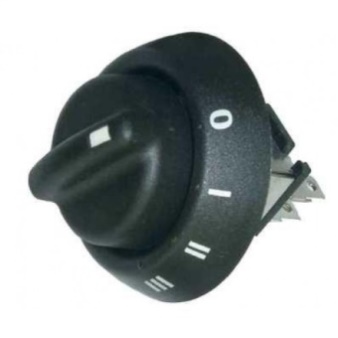 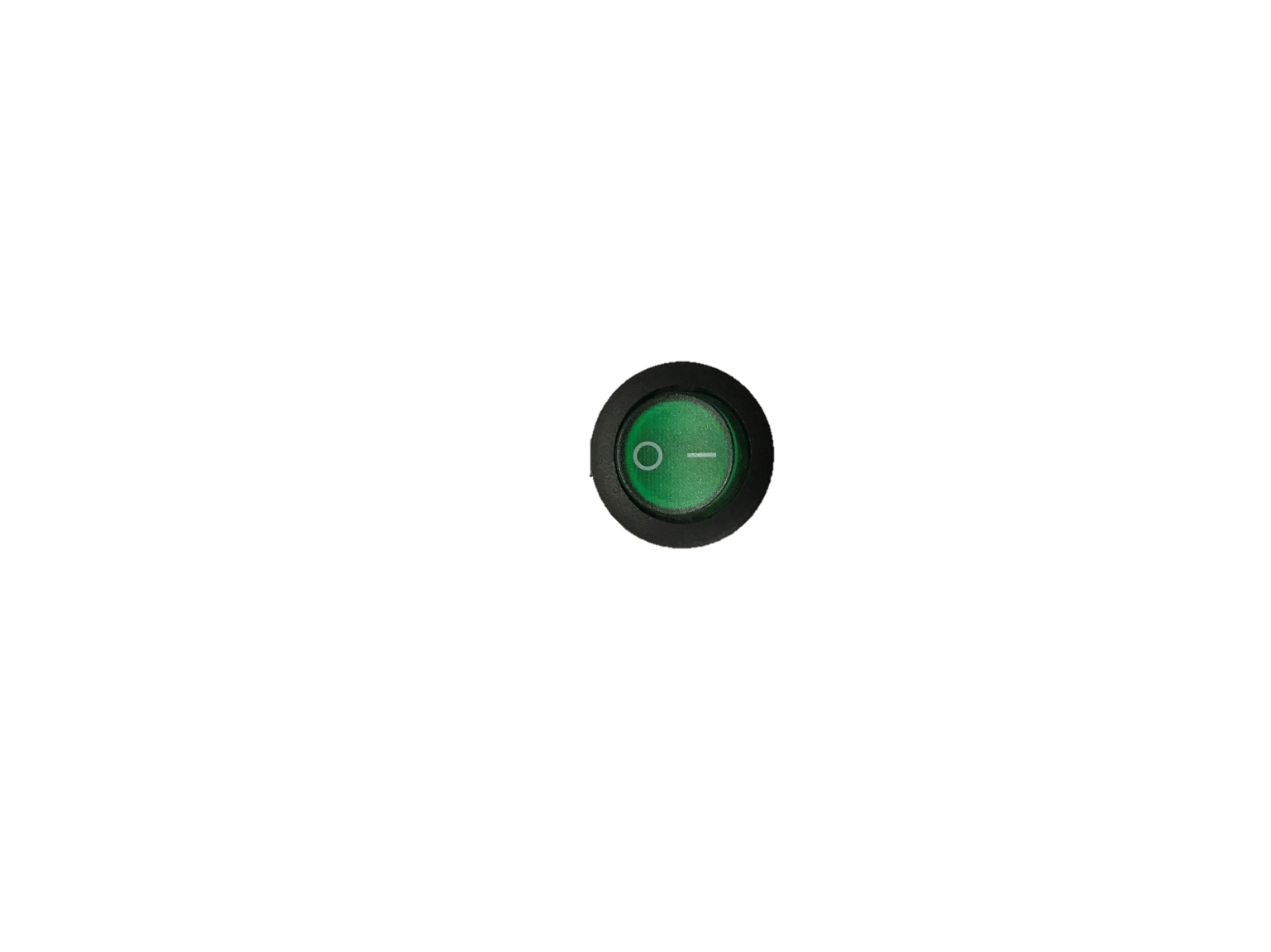 Position: 10Position: 11Position: 12Catalog no.:002471Catalog no.:002702Catalog no.: 002391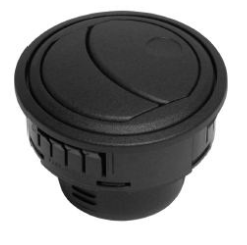 Position: 13Position: 14Catalog no.:002739Catalog no.:005486